Postępowanie o udzielenie zamówienia prowadzone jest w trybie nieograniczonym na podstawie art. 132 ustawy z dnia 11 września 2019 r.  - Prawo zamówień publicznych oraz zgodnie z wymogami określonymi w niniejszej Specyfikacji Warunków Zamówienia, zwanej dalej „SWZ”.Wspólny Słownik Zamówień (CPV):część I: 30213000-5 – komputery osobiste,            część II: 30213100-6 – komputery przenośne,część III: 30213200-7 – komputer tablet,część IV: 30231300-0 – monitory,część V: 38652100-1 – projektory, część VI: 30232110-8 – drukarki,część VII – IX 48771000-3 – pakiety oprogramowania użytkowego ogólnego.Dostawa do siedziby zamawiającego sprzętu komputerowego, urządzeń peryferyjnych 
i oprogramowania. (załącznik nr 2 do SWZ )Zamawiający informuje, że podstawą do wstępu cudzoziemców na teren Akademii przed przystąpieniem do realizacji umowy jest otrzymanie pozwolenia jednorazowego na wjazd 
w wyniku uzyskania pozytywnej opinii Dyrektora Zarządu Operacyjnego Służby Kontrwywiadu Wojskowego poprzez Szefa Agencji Bezpieczeństwa Wewnętrznego lub otrzymanie jednorazowego pozwolenia wydanego przez Dowództwo Generalne Rodzajów Sił Zbrojonych (wymóg uzyskania zgody SKW zgodnie z zasadami wynikającymi z decyzji nr 19/MON Ministra Obrony Narodowej z dnia 24.01.2017r. w sprawie organizowania współpracy międzynarodowej w resorcie obrony narodowej (Dz. Urz. MON poz. 18). Zamawiający zastrzega, że procedura wyrażenia zgody na realizację umowy przez pracowników nieposiadających obywatelstwa polskiego może potrwać około miesiąca.Z powyższego Wykonawcy nie przysługują żadne roszczenia związane ze zmianą terminu wykonania przedmiotu zamówienia. Wykonawca przed przystąpieniem do realizacji Umowy zapozna się z procedurami wstępu na teren Akademii obowiązujących u Zamawiającego. Zamawiający przewiduje przedmiotowe środki dowodowe w postaci wypełnionych tabeli 
z Załącznika nr 2 (dotyczy części I-VI).Terminy realizacji zamówienia: 30 dni liczonych od dnia podpisania umowy (dotyczy wszystkich części)Z postępowania o udzielenie zamówienia wyklucza się z zastrzeżeniem art. 110 ust. 2 ustawy Prawo zamówień publicznych, Wykonawcę̨:będącego osobą fizyczną, którego prawomocnie skazano za przestępstwo:udziału w zorganizowanej grupie przestępczej albo związku mającym na celu popełnienie przestępstwa lub przestępstwa skarbowego, o którym mowa w art. 258 Kodeksu karnego,handlu ludźmi, o którym mowa w art. 189a Kodeksu karnego, którym mowa w art. 228–230a, art. 250a Kodeksu karnego lub w art. 46 lub art. 48 ustawy z dnia 25 czerwca 2010 r. o sporcie,finansowania przestępstwa o charakterze terrorystycznym, o którym mowa w art. 165a Kodeksu karnego, lub przestępstwo udaremniania lub utrudniania stwierdzenia przestępnego pochodzenia pieniędzy lub ukrywania ich pochodzenia, o którym mowa w art. 299 Kodeksu karnego,charakterze terrorystycznym, o którym mowa w art. 115 § 20 Kodeksu karnego, lub mające na celu popełnienie tego przestępstwa,powierzenia wykonywania pracy małoletniemu cudzoziemcowi, o którym mowa w art. 9 ust. 2 ustawy z dnia 15 czerwca 2012 r. o skutkach powierzania wykonywania pracy cudzoziemcom przebywającym wbrew przepisom na terytorium Rzeczypospolitej Polskiej (Dz. U. poz. 769),przeciwko obrotowi gospodarczemu, o których mowa w art. 296–307 Kodeksu karnego, przestępstwo oszustwa, o którym mowa w art. 286 Kodeksu karnego, przestępstwo przeciwko wiarygodności dokumentów, o których mowa w art. 270–277d Kodeksu karnego, lub przestępstwo skarbowe,którym mowa w art. 9 ust. 1 i 3 lub art. 10 ustawy z dnia 15 czerwca 2012 r. o skutkach powierzania wykonywania pracy cudzoziemcom przebywającym wbrew przepisom na terytorium Rzeczypospolitej Polskiej – lub za odpowiedni czyn zabroniony określony w przepisach prawa obcego;jeżeli urzędującego członka jego organu zarządzającego lub nadzorczego, wspólnika spółki 
w spółce jawnej lub partnerskiej albo komplementariusza w spółce komandytowej lub komandytowo -akcyjnej lub prokurenta prawomocnie skazano za przestępstwo, o którym mowa w pkt 1.1;wobec którego wydano prawomocny wyrok sadu lub ostateczną decyzję administracyjna o zaleganiu z uiszczeniem podatków, opłat lub składek na ubezpieczenie społeczne lub zdrowotne, chyba ze Wykonawca odpowiednio przed upływem terminu do składania wniosków o dopuszczenie do udziału w postepowaniu albo przed upływem terminu składania ofert dokonał płatności należnych podatków, opłat lub składek na ubezpieczenie społeczne lub zdrowotne wraz z odsetkami lub grzywnami lub zawarł wiążące porozumienie w sprawie spłaty tych należności;wobec którego prawomocnie orzeczono zakaz ubiegania się̨ o zamówienia publiczne;jeżeli Zamawiający może stwierdzić́, na podstawie wiarygodnych przesłanek, że Wykonawca zawarł z innymi Wykonawcami porozumienie mające na celu zakłócenie konkurencji, w szczególności, jeżeli należąc do tej samej grupy kapitałowej w rozumieniu ustawy z dnia 16 lutego 2007 r. 
o ochronie konkurencji i konsumentów, złożyli odrębne oferty, oferty częściowe lub wnioski 
o dopuszczenie do udziału w postepowaniu, chyba, że wykażą̨, że przygotowali te oferty lub wnioski niezależnie od siebie;jeżeli, w przypadkach, o których mowa w art. 85 ust. 1 pzp, doszło do zakłócenia konkurencji wynikającego z wcześniejszego zaangażowania tego Wykonawcy lub podmiotu, który należy 
z wykonawcą do tej samej grupy kapitałowej w rozumieniu ustawy z dnia 16 lutego 2007 r. 
o ochronie konkurencji i konsumentów, chyba, że spowodowane tym zakłócenie konkurencji może być́ wyeliminowane w inny sposób niż̇ przez wykluczenie Wykonawcy z udziału w postępowaniu 
o udzielenie zamówienia.Wykonawca może zostać wykluczony przez Zamawiającego na każdym etapie postępowania 
o udzielenie zamówienia (art. 110 ust. 1 ustawy Prawo zamówień publicznych).O udzielenie zamówienia mogą ubiegać się Wykonawcy, którzy spełniają warunki udziału 
w postępowaniu dotyczące:zdolności do występowania w obrocie gospodarczymOpis spełnienia warunku:Wykonawca musi posiadać zdolność do występowania w obrocie gospodarczym tj. być wpisanym do Krajowego Rejestru Sądowego lub Centralnej Ewidencji i Informacji o Działalności Gospodarczej.Na potwierdzanie spełnienia warunku Wykonawca przedstawi KRS, CEIDG (dotyczy wszystkich części).uprawnień do prowadzenia określonej działalności gospodarczej lub zawodowej, o ile wynika to z odrębnych przepisówOpis spełnienia warunku:Zamawiający odstępuje od opisu sposobu dokonywania oceny spełnienia warunków w tym zakresie. Zamawiający nie dokona oceny spełnienia warunków udziału w postępowaniusytuacji ekonomicznej lub finansowejOpis spełnienia warunku:Zamawiający odstępuje od opisu sposobu dokonywania oceny spełnienia warunków w tym zakresie. Zamawiający nie dokona oceny spełnienia warunków udziału w postępowaniuzdolności technicznej lub zawodowej          Opis spełnienia warunku:Zamawiający odstępuje od opisu sposobu dokonywania oceny spełnienia warunków w tym zakresie. Zamawiający nie dokona oceny spełnienia warunków udziału w postępowaniuOcena spełnienia warunków będzie dokonywana metodą 0-1, tj. spełnia/nie spełnia 
w oparciu o oświadczenia i dokumenty dołączone do oferty bądź po ich uzupełnieniu na wezwanie ZamawiającegoWykaz oświadczeń oraz podmiotowych środków dowodowych w celu wykazania braku podstaw do wykluczenia z postępowania oraz spełniania warunków udziału w postępowaniu.W celu potwierdzenia braku podstaw do wykluczenia, o których mowa w Rozdziale 7 SWZ Zamawiający przed udzieleniem zamówienia, działając na podstawie art. 126 ust. 1 PZP wezwie Wykonawcę, którego oferta została najwyżej oceniona, do złożenia w wyznaczonym terminie, nie krótszym niż 10 dni aktualnych na dzień złożenia podmiotowych środków dowodowych:Oświadczenie o niepodleganiu wykluczeniu z postępowania składane są na formularzu jednolitego europejskiego dokumentu zamówienia, w skrócie „JEDZ”, sporządzonym zgodnie ze wzorem standardowego formularza określonego w rozporządzeniu wykonawczym Komisji (UE) 2016/7 
z dnia 5 stycznia 2016 r. ustanawiającym standardowy formularz jednolitego europejskiego dokumentu zamówienia (Dz. Urz. UE L 3 z 06.01.2016, str. 16).W przypadku wspólnego ubiegania się o zamówienie przez Wykonawców, JEDZ składa każdy 
z Wykonawców.Sporządzając oświadczenie JEDZ można skorzystać z nieodpłatnego narzędzia wspierającego Zamawiających i Wykonawców w stosowaniu standardowego formularza JEDZ w wersji elektronicznej, udostępnionego przez Urząd Zamówień Publicznych pod adresem http://espd.uzp.gov.pl/. Informacja z Krajowego Rejestru Karnego w zakresie:a) art. 108 ust. 1 pkt 1 i 2 ustawy pzpb) art. 108 ust. 1 pkt 4 ustawy pzp, dotycząca orzeczenia zakazu ubiegania się o zamówienie publiczne tytułem środka karnego,- sporządzona nie wcześniej niż 6 miesięcy przed jej złożeniem Odpisu z Krajowego Rejestru Sądowego lub informacja z Centralnej Ewidencji i Informacji 
o Działalności Gospodarczej, sporządzonych nie wcześniej niż 6 miesiące przed jej złożeniemOświadczenie Wykonawcy w zakresie art. 108 ust. 1 pkt 5 ustawy Pzp, o braku przynależności do tej samej grupy kapitałowej w rozumieniu ustawy z dnia 16 lutego 2007 r. o ochronie konkurencji 
i konsumentów (Dz. U. z 2020 r. poz. 1076 ze zm.), z innym wykonawcą, który złożył odrębną ofertę, ofertę częściową lub wniosek o dopuszczenie do udziału w postępowaniu, albo oświadczenia 
o przynależności do tej samej grupy kapitałowej wraz z dokumentami lub informacjami potwierdzającymi przygotowanie oferty, oferty częściowej lub wniosku o dopuszczenie do udziału w postępowaniu niezależnie od innego wykonawcy należącego do tej samej grupy kapitałowej (załącznik nr 4); Jeżeli wykonawca ma siedzibę lub miejsce zamieszkania poza granicami Rzeczypospolitej Polskiej, zamiast:informacji z Krajowego Rejestru Karnego, o której mowa w ust. 1 pkt 2) - składa informację 
z odpowiedniego rejestru, takiego jak rejestr sądowy, albo, w przypadku braku takiego rejestru, inny równoważny dokument wydany przez właściwy organ sądowy lub administracyjny kraju, w którym wykonawca ma siedzibę lub miejsce zamieszkania, w zakresie, o którym mowa w ust. 1 pkt 2)Postępowanie prowadzone jest w języku polskim w formie elektronicznej za pośrednictwem platformy zakupowej (dalej jako „Platforma”) pod adresem: https://platformazakupowa.pl/W celu skrócenia czasu udzielenia odpowiedzi na pytania preferuje się, aby komunikacja między Zamawiającym a Wykonawcami, w tym wszelkie oświadczenia, wnioski, zawiadomienia oraz informacje, przekazywane były w formie elektronicznej za pośrednictwem platformazakupowa.pl 
i formularza „Wyślij wiadomość do Zamawiającego”. Za datę przekazania (wpływu) oświadczeń, wniosków, zawiadomień oraz informacji przyjmuje się datę ich przesłania za pośrednictwem platformazakupowa.pl poprzez kliknięcie przycisku „Wyślij wiadomość do Zamawiającego”, po których pojawi się komunikat, że wiadomość została wysłana do Zamawiającego.Zamawiający będzie przekazywał wykonawcom informacje w formie elektronicznej za pośrednictwem platformazakupowa.pl. Informacje dotyczące odpowiedzi na pytania, zmiany specyfikacji, zmiany terminu składania i otwarcia ofert Zamawiający będzie zamieszczał na platformie w sekcji “Komunikaty”. Korespondencja, której zgodnie z obowiązującymi przepisami adresatem jest konkretny Wykonawca, będzie przekazywana w formie elektronicznej za pośrednictwem platformazakupowa.pl do konkretnego Wykonawcy.Wykonawca jako podmiot profesjonalny ma obowiązek sprawdzania komunikatów i wiadomości bezpośrednio na platformazakupowa.pl przesłanych przez Zamawiającego, gdyż system powiadomień może ulec awarii lub powiadomienie może trafić do folderu SPAM.Zamawiający, zgodnie z art. 67 ustawy Prawo Zamówień Publicznych, określa wymagania techniczne i organizacyjne sporządzania, wysyłania i odbierania korespondencji elektronicznej, tj.:stały dostęp do sieci Internet o gwarantowanej przepustowości nie mniejszej niż 512 kb/s,komputer klasy PC lub MAC o następującej konfiguracji: pamięć RAM min. 2 GB, procesor Intel Pentium IV 2 GHZ lub nowszy, jeden z systemów operacyjnych - MS Windows wersja 7, Mac Os x 10.4, Linux, lub ich nowsze wersje,zainstalowana dowolna przeglądarka internetowa, w przypadku Internet Explorer minimalnie wersja 10.0, włączona obsługa JavaScript,zainstalowany program Adobe Acrobat Reader lub inny obsługujący format plików .pdf,Platformazakupowa.pl działa według standardu przyjętego w komunikacji sieciowej - kodowanie UTF8,Oznaczenie czasu odbioru danych przez platformę zakupową stanowi datę oraz dokładny czas (hh:mm:ss) generowany wg. czasu lokalnego serwera synchronizowanego z zegarem Głównego Urzędu Miar.Wykonawca, przystępując do niniejszego postępowania o udzielenie zamówienia publicznego:akceptuje warunki korzystania z platformazakupowa.pl określone w Regulaminie zamieszczonym na stronie internetowej pod linkiem  w zakładce „Regulamin" oraz uznaje go za wiążący,zapoznał i stosuje się do Instrukcji składania ofert/wniosków dostępnej pod linkiem. Zamawiający nie ponosi odpowiedzialności za złożenie oferty w sposób niezgodny 
z Instrukcją korzystania z platformazakupowa.pl, w szczególności za sytuację, gdy Zamawiający zapozna się z treścią oferty przed upływem terminu otwarcia ofert (np. złożenie oferty w zakładce „Wyślij wiadomość do Zamawiającego”).Taka oferta zostanie uznana przez Zamawiającego za ofertę handlową i nie będzie brana pod uwagę w przedmiotowym postępowaniu, ponieważ nie został spełniony obowiązek określony w art. 221 Ustawy Prawo Zamówień Publicznych.Zamawiający informuje, że instrukcje korzystania z platformazakupowa.pl dotyczące 
w szczególności logowania, składania wniosków o wyjaśnienie treści SWZ, składania ofert oraz innych czynności podejmowanych w niniejszym postępowaniu przy użyciu platformazakupowa.pl znajdują się w zakładce „Instrukcje dla Wykonawców" na stronie internetowej pod adresem: https://platformazakupowa.pl/strona/45-instrukcjeZamawiający nie przewiduje sposobu komunikowania się z Wykonawcami w inny sposób niż przy użyciu środków komunikacji elektronicznej, wskazanych w SWZ.Nie dotyczy.Wykonawca jest związany złożoną ofertą od dnia upływu terminu składania ofert do dnia 27.10.2024 r. W przypadku, gdy wybór najkorzystniejszej oferty nie nastąpi przed upływem terminu związania ofertą określonego w SWZ, Zamawiający przed upływem terminu związania ofertą zwraca się jednokrotnie do Wykonawców o wyrażenie zgody na przedłużenie tego terminu o wskazywany przez niego okres, nie dłuższy niż 60 dni.Przedłużenie terminu związania ofertą, o którym mowa w ust. 2, wymaga złożenia przez Wykonawcę pisemnego oświadczenia o wyrażeniu zgody na przedłużenie terminu związania ofertą.Oferta, wniosek oraz przedmiotowe środki dowodowe, (jeżeli były wymagane) składane elektronicznie muszą zostać podpisane elektronicznym kwalifikowanym podpisem w przypadku zamówień o wartości równej lub przekraczającej progi unijne. W procesie składania oferty, wniosku w tym przedmiotowych środków dowodowych na platformie, kwalifikowany podpis elektroniczny Wykonawca może złożyć bezpośrednio na dokumencie, który następnie przesyła do systemu przez platformazakupowa.pl oraz dodatkowo dla całego pakietu dokumentów w kroku 2 Formularza składania oferty lub wniosku (po kliknięciu w przycisk Przejdź do podsumowania).Poświadczenia za zgodność z oryginałem dokonuje odpowiednio Wykonawca, podmiot, na którego zdolnościach lub sytuacji polega Wykonawca, Wykonawcy wspólnie ubiegający się 
o udzielenie zamówienia publicznego albo podwykonawca, w zakresie dokumentów, które każdego z nich dotyczą. Poprzez oryginał należy rozumieć dokument podpisany kwalifikowanym podpisem elektronicznym przez osobę/osoby upoważnioną/upoważnione. Poświadczenie za zgodność z oryginałem następuje w formie elektronicznej podpisane kwalifikowanym podpisem elektronicznym przez osobę/osoby upoważnioną/upoważnione. Oferta musi być:sporządzona na podstawie załączników niniejszej SWZ w języku polskim,złożona przy użyciu środków komunikacji elektronicznej tzn. za pośrednictwem platformazakupowa.pl,podpisana kwalifikowanym podpisem elektronicznym przez osobę/osoby upoważnioną /upoważnione.Podpisy kwalifikowane wykorzystywane przez wykonawców do podpisywania wszelkich plików muszą spełniać “Rozporządzenie Parlamentu Europejskiego i Rady w sprawie identyfikacji elektronicznej i usług zaufania w odniesieniu do transakcji elektronicznych na rynku wewnętrznym (eIDAS) (UE) nr 910/2014 - od 1 lipca 2016 roku”.W przypadku wykorzystania formatu podpisu XAdES zewnętrzny Zamawiający wymaga dołączenia odpowiedniej ilości plików, czyli podpisywanych plików z danymi oraz plików XAdES.Zgodnie z art. 18 ust. 3 ustawy Prawo zamówień publicznych, nie ujawnia się informacji stanowiących tajemnicę przedsiębiorstwa, w rozumieniu przepisów o zwalczaniu nieuczciwej konkurencji, jeżeli Wykonawca, wraz z przekazaniem takich informacji, zastrzegł, że nie mogą być one udostępniane oraz wykazał, że zastrzeżone informacje stanowią tajemnicę przedsiębiorstwa. Wykonawca nie może zastrzec informacji, o których mowa w art. 222 ust. 5 ustawy Prawo zamówień publicznych. Na platformie w formularzu składania oferty znajduje się miejsce wyznaczone do dołączenia części oferty stanowiącej tajemnicę przedsiębiorstwa.Wykonawca, za pośrednictwem platformazakupowa.pl może przed upływem terminu do składania ofert zmienić lub wycofać ofertę. Sposób dokonywania zmiany lub wycofania oferty zamieszczono w instrukcji zamieszczonej na stronie internetowej pod adresem:https://platformazakupowa.pl/strona/45-instrukcjeKażdy z wykonawców może złożyć tylko jedną ofertę. Złożenie większej liczby ofert lub oferty zawierającej propozycje wariantowe spowoduje, że podlegać będzie odrzuceniu.Ceny oferty muszą zawierać wszystkie koszty, jakie musi ponieść Wykonawca, aby zrealizować zamówienie z najwyższą starannością oraz ewentualne rabaty.Dokumenty i oświadczenia składane przez Wykonawcę muszą być w języku polskim, chyba że 
w SWZ dopuszczono inaczej. W przypadku załączenia dokumentów sporządzonych w innym języku niż dopuszczony, Wykonawca zobowiązany jest załączyć tłumaczenie na język polski.Opatrzenie pliku zawierającego skompresowane dane kwalifikowanym podpisem elektronicznym jest jednoznaczne z podpisaniem oryginału dokumentu, z wyjątkiem kopii poświadczonych odpowiednio przez innego Wykonawcę ubiegającego się wspólnie z nim o udzielenie zamówienia, przez podmiot, na którego zdolnościach lub sytuacji polega Wykonawca, albo przez Podwykonawcę.Maksymalny rozmiar jednego pliku przesyłanego za pośrednictwem dedykowanych formularzy do: złożenia, zmiany, wycofania oferty wynosi 150 MB natomiast przy komunikacji wielkość pliku to maksymalnie 500 MB.Formaty plików wykorzystywanych przez wykonawców powinny być zgodne 
z “OBWIESZCZENIEM PREZESA RADY MINISTRÓW z dnia 9 listopada 2017 r. w sprawie ogłoszenia jednolitego tekstu rozporządzenia Rady Ministrów w sprawie Krajowych Ram Interoperacyjności, minimalnych wymagań dla rejestrów publicznych i wymiany informacji 
w postaci elektronicznej oraz minimalnych wymagań dla systemów teleinformatycznych”.Zalecenia:Zamawiający rekomenduje wykorzystanie formatów:.pdf .doc .xls .jpg (.jpeg) ze szczególnym wskazaniem na .pdfW celu ewentualnej kompresji danych Zamawiający rekomenduje wykorzystanie jednego 
z formatów:.zip .7ZWśród formatów powszechnych a NIE występujących w rozporządzeniu występują: .rar .gif .bmp .numbers .pages. Dokumenty złożone w takich plikach zostaną uznane za złożone nieskutecznie.Ze względu na niskie ryzyko naruszenia integralności pliku oraz łatwiejszą weryfikację podpisu, Zamawiający zaleca, w miarę możliwości, przekonwertowanie plików składających się na ofertę na format .pdf  i opatrzenie ich podpisem kwalifikowanym PAdES. Pliki w innych formatach niż PDF zaleca się opatrzyć zewnętrznym podpisem XAdES. Wykonawca powinien pamiętać, aby plik z podpisem przekazywać łącznie z dokumentem podpisywanym.Zamawiający zaleca aby w przypadku podpisywania pliku przez kilka osób, stosować podpisy tego samego rodzaju.. Zamawiający zaleca, aby Wykonawca z odpowiednim wyprzedzeniem przetestował możliwość prawidłowego wykorzystania wybranej metody podpisania plików oferty.Komunikacja z Wykonawcami odbywała się tylko na Platformie za pośrednictwem formularza “Wyślij wiadomość do Zamawiającego”, nie za pośrednictwem adresu email.Osobą składającą ofertę powinna być osoba kontaktowa podawana w dokumentacji.Ofertę należy przygotować z należytą starannością dla podmiotu ubiegającego się o udzielenie zamówienia publicznego i zachowaniem odpowiedniego odstępu czasu do zakończenia przyjmowania ofert/wniosków. Sugerujemy złożenie oferty na kilka godzin przed terminem składania ofert/wniosków.Podczas podpisywania plików zaleca się stosowanie algorytmu skrótu SHA2 zamiast SHA1.  Jeśli Wykonawca pakuje dokumenty np. w plik ZIP zalecamy wcześniejsze podpisanie każdego ze skompresowanych plików. Zamawiający rekomenduje wykorzystanie podpisu z kwalifikowanym znacznikiem czasu.Zamawiający zaleca, aby nie wprowadzać jakichkolwiek zmian w plikach po podpisaniu ich podpisem kwalifikowanym. Może to skutkować naruszeniem integralności plików, co równoważne będzie z koniecznością odrzucenia oferty w postępowaniu.Dokumenty stanowiące ofertę, które należy złożyć:Formularz ofertowy- sporządzony według wzoru (załącznik 1);Wypełnione tabele z załącznika nr 2  (OPZ) jako przedmiotowy środek dowodowy (dotyczy części I-VI);Oświadczenie Wykonawcy/Wykonawcy wspólnie ubiegającego się o udzielenie zamówienia (załącznik nr 5);Oświadczenie RODO - sporządzone według wzoru (załącznik nr 6);Dokumenty, które należy złożyć wraz z ofertą, (jeżeli dotyczy):Pełnomocnictwo upoważniające do złożenia oferty, o ile ofertę składa pełnomocnik; Pełnomocnictwo dla pełnomocnika do reprezentowania w postępowaniu Wykonawców wspólnie ubiegających się o udzielenie zamówienia - dotyczy ofert składanych przez wykonawców wspólnie ubiegających się o udzielenie zamówienia; Dokumenty i oświadczenia, które Wykonawca będzie zobowiązany złożyć na wezwanie Zamawiającego, którego oferta została najwyżej oceniona. Zamawiający wezwie wykonawcę, do złożenia w wyznaczonym terminie, nie krótszym niż 10 dni od dnia wezwania, aktualnych na dzień złożenia oświadczenia o braku podstaw do wykluczenia i spełnienia warunków, następujących podmiotowych środków dowodowych: JEDZOdpis z KRS lub CEiDG;Informacja z Krajowego Rejestru Karnego z art. 108 ust. 1 pkt 1 i 2 ustawy PZP oraz z art. 108 ust. 1 pkt 4 ustawy PZP;Oświadczenie o przynależności bądź braku przynależności do grupy kapitałowej (załącznik nr 4);Oświadczenie o aktualności informacji (załącznik nr 7);Oferta, JEDZ w postępowaniu muszą być złożone w oryginale.Jeżeli Wykonawca nie złoży przedmiotowych środków dowodowych lub złożone przedmiotowe środki dowodowe będą niekompletne, Zamawiający wezwie do ich złożenia lub uzupełnienia 
w wyznaczonym terminie. Postanowień ust. 18 nie stosuje się, jeżeli przedmiotowy środek dowodowy służy potwierdzaniu zgodności z cechami lub kryteriami określonymi w opisie kryteriów oceny ofert lub, pomimo złożenia przedmiotowego środka dowodowego, oferta podlega odrzuceniu albo zachodzą przesłanki unieważnienia postępowania.Pełnomocnictwo do złożenia oferty musi być złożone w oryginale w takiej samej formie, jak składana oferta (t.j. w formie elektronicznej lub postaci elektronicznej opatrzonej kwalifikowanym podpisem elektronicznym). Dopuszcza się także złożenie elektronicznej kopii (skanu) pełnomocnictwa sporządzonego uprzednio w formie pisemnej, w formie elektronicznego poświadczenia sporządzonego stosownie do art. 97 § 2 ustawy z dnia 14 lutego 1991 r. - Prawo 
o notariacie, które to poświadczenie notariusz opatruje kwalifikowanym podpisem elektronicznym, bądź też poprzez opatrzenie skanu pełnomocnictwa sporządzonego uprzednio w formie pisemnej kwalifikowanym podpisem, podpisem zaufanym lub podpisem osobistym mocodawcy. Elektroniczna kopia pełnomocnictwa nie może być uwierzytelniona przez upełnomocnionego.Oferty składane wspólnie (konsorcjum, spółka cywilna itp.)Wykonawcy mogą wspólnie ubiegać się o udzielenie zamówienia. Wykonawcy składający ofertę wspólną ustanawiają pełnomocnika do reprezentowania ich 
w postępowaniu o udzielenie zamówienia albo reprezentowania w postępowaniu i zawarcia umowy.Do oferty wspólnej Wykonawcy dołączają pełnomocnictwo. Pełnomocnik pozostaje w kontakcie z Zamawiającym w toku postępowania i do niego Zamawiający kieruje informacje, korespondencję, itp.Oferta wspólna, składana przez dwóch lub więcej Wykonawców, powinna spełniać następujące wymagania:oferta wspólna powinna być sporządzona zgodnie z SWZ;sposób składania dokumentów w ofercie wspólnej:dokumenty, dotyczące własnej firmy, takie jak np.: JEDZ składa każdy z Wykonawców składających ofertę wspólną we własnym imieniu;dokumenty wspólne takie jak np.: formularz ofertowy, formularz cenowy, dokumenty podmiotowe i przedmiotowe składa pełnomocnik Wykonawców w imieniu wszystkich Wykonawców składających ofertę wspólną;kopie dokumentów dotyczących każdego z Wykonawców składających ofertę wspólną muszą być poświadczone za zgodność z oryginałem przez osobę lub osoby upoważnione do reprezentowania tych Wykonawców.Przed podpisaniem umowy (w przypadku wygrania postępowania) Wykonawcy składający ofertę wspólną będą mieli obowiązek przedstawić Zamawiającemu umowę konsorcjum, zawierającą, co najmniej:zobowiązanie do realizacji wspólnego przedsięwzięcia gospodarczego obejmującego swoim zakresem realizację przedmiotu zamówienia,określenie zakresu działania poszczególnych stron umowy,czas obowiązywania umowy, który nie może być krótszy, niż okres obejmujący realizację zamówienia oraz czas trwania gwarancji, jakości i rękojmi.Ofertę wraz z wymaganymi dokumentami należy umieścić na platformazakupowa.pl pod adresem: https://platformazakupowa.pl/ w myśl Ustawy na stronie internetowej prowadzonego postępowania do dnia 29.07.2024 r. o godz. 09:00Do oferty należy dołączyć wszystkie wymagane w SWZ dokumenty.Po wypełnieniu Formularza składania oferty lub wniosku i dołączenia wszystkich wymaganych załączników należy kliknąć przycisk „Przejdź do podsumowania”.Oferta lub wniosek składana elektronicznie musi zostać podpisana elektronicznym podpisem kwalifikowanym. W procesie składania oferty za pośrednictwem platformazakupowa.pl, Wykonawca powinien złożyć podpis bezpośrednio na dokumentach przesłanych za pośrednictwem platformazakupowa.pl. Zalecamy stosowanie podpisu na każdym załączonym pliku osobno, 
w szczególności wskazanych w art. 63 ust. 1 oraz ust. 2 ustawy Prawo zamówień publicznych, gdzie zaznaczono, iż oferty, wnioski o dopuszczenie do udziału w postępowaniu oraz oświadczenie, o którym mowa w art. 125 ust. 1 tej ustawy sporządza się, pod rygorem nieważności, w postaci lub formie elektronicznej i opatruje się odpowiednio w odniesieniu do wartości postępowania kwalifikowanym podpisem elektronicznym.Za datę złożenia oferty przyjmuje się datę jej przekazania w systemie (platformie) w drugim kroku składania oferty poprzez kliknięcie przycisku “Złóż ofertę” i wyświetlenie się komunikatu, że oferta została zaszyfrowana i złożona.Szczegółowa instrukcja dla Wykonawców dotycząca złożenia, zmiany i wycofania oferty znajduje się na stronie internetowej pod adresem:  https://platformazakupowa.pl/strona/45-instrukcjeWykonawca po upływie terminu do składania ofert nie może wycofać złożonej oferty.Otwarcie ofert nastąpi niezwłocznie po upływie terminu składania ofert, tj. 29.07.2024r. o godz. 09:15. Jeżeli otwarcie ofert następuje przy użyciu systemu teleinformatycznego, w przypadku awarii tego systemu, która powoduje brak możliwości otwarcia ofert w terminie określonym przez Zamawiającego, otwarcie ofert następuje niezwłocznie po usunięciu awarii.Zamawiający poinformuje o zmianie terminu otwarcia ofert na stronie internetowej prowadzonego postępowania. Zamawiający, najpóźniej przed otwarciem ofert, udostępnia na stronie internetowej prowadzonego postępowania informację o kwocie, jaką zamierza przeznaczyć na sfinansowanie zamówienia.Otwarcie ofert jest niejawne.Zamawiający, niezwłocznie po otwarciu ofert, udostępnia na stronie internetowej prowadzonego postępowania informacje o:1)  nazwach albo imionach i nazwiskach oraz siedzibach lub miejscach prowadzonej działalności gospodarczej albo miejscach zamieszkania wykonawców, których oferty zostały otwarte;2)  cenach lub kosztach zawartych w ofertach.Informacja zostanie opublikowana na stronie postępowania na platformazakupowa.pl w sekcji ,,Komunikaty” .W przypadku ofert, które podlegają negocjacjom, Zamawiający udostępnia informacje, o których mowa w ust. 6 pkt 2, niezwłocznie po otwarciu ofert ostatecznych albo unieważnieniu postępowania.Zgodnie z Ustawą Prawo Zamówień Publicznych Zamawiający nie ma obowiązku przeprowadzania jawnej sesji z otwarcia ofert, z udziałem wykonawców lub transmitowania sesji otwarcia za pośrednictwem elektronicznych narzędzi do przekazu wideo on-line a ma jedynie takie uprawnienie.Cena oferty musi uwzględniać wszystkie zobowiązania wynikające z umowy, tj. wszystkie koszty i składniki związane z wykonaniem zamówienia oraz warunkami SWZ i uwzględniać cały zakres przedmiotu zamówienia (w tym podatki i narzuty). Cena oferty uwzględnia wszystkie zobowiązania, musi być podana w PLN cyfrowo, z wyodrębnieniem należnego podatku VAT - jeżeli występuje.Cenę należy określić z dokładnością do dwóch miejsc po przecinku. Kwoty wykazane w ofercie zaokrągla się do pełnych groszy, przy czym końcówki poniżej 0,5 grosza pomija się, a końcówki 0,5 grosza i wyższe zaokrągla się do 1 grosza.Cena ustalona przez Wykonawcę zostanie ustalona na okres ważności umowy i nie będzie podlegała zmianom.Cenę za wykonanie przedmiotu zamówienia należy wpisać do „Formularza ofertowego” stanowiącego załącznik do niniejszej specyfikacji warunków zamówienia.Wynagrodzenie za przedmiot umowy jest wynagrodzeniem ryczałtowym.Przy wyborze oferty Zamawiający będzie się kierował następującymi kryteriami:Części I - VIZamawiający dokona oceny ofert na podstawie niżej zdefiniowanych kryteriów i przypisanego im znaczenia (wagi). Dla dokonania oceny ofert waga w kryteriach oceny określona w procentach zostanie przeliczona na punkty: 1 procent odpowiada 1 punktowi. Ocenie podlegać będą oferty niepodlegające odrzuceniu.  Minimalny okres gwarancji 24 miesięcy maksymalny okres gwarancji: 36 miesięcy.Do ceny oferty należy doliczyć koszt płatnych przeglądów w okresie udzielonej gwarancji. Cena – 95%Sposób przyznania punktów w kryterium                                 Cn / Cb x 100 x  95% = ilość punktówOkres gwarancji – 5%                           Sposób przyznania punktów w kryterium „okres gwarancji” Gb / Gmax x 100 x 5% = ilość punktów Części VII – IXKomisja przetargowa oceni oferty sumując punkty uzyskane z poszczególnych kryteriów.Ocenie będą podlegać wyłącznie oferty niepodlegające odrzuceniu.Za najkorzystniejszą zostanie uznana oferta z najwyższą liczbą punktów.W sytuacji, gdy Zamawiający nie będzie mógł dokonać wyboru najkorzystniejszej oferty ze względu na to, że zostały złożone oferty o takiej samej ilości punktów, wezwie on Wykonawców, którzy złożyli te oferty, do złożenia w terminie określonym przez Zamawiającego ofert dodatkowych zawierających nową cenę. Wykonawcy, składając oferty dodatkowe, nie mogą zaoferować cen wyższych niż zaoferowane w uprzednio złożonych przez nich ofertach.W toku badania i oceny ofert Zamawiający może żądać od Wykonawców wyjaśnień dotyczących treści złożonych przez nich ofert lub innych składanych dokumentów lub oświadczeń. Wykonawcy są zobowiązani do przedstawienia wyjaśnień w terminie wskazanym przez Zamawiającego.Zamawiający wybiera najkorzystniejszą ofertę w terminie związania z ofertą określonym w SWZ.Jeżeli termin związania ofertą upłynie przed wyborem najkorzystniejszej oferty, Zamawiający wezwie Wykonawcę̨, którego oferta otrzymała najwyższą ocenę̨, do wyrażenia, w wyznaczonym przez Zamawiającego terminie, pisemnej zgody na wybór jego oferty.W przypadku braku zgody, o której mowa w ust. 7, oferta podlega odrzuceniu, a Zamawiający zwraca się o wyrażenie takiej zgody do kolejnego Wykonawcy, którego oferta została najwyżej oceniona, chyba, że zachodzą̨ przesłanki do unieważnienia postępowania.Zamawiający zawiera umowę̨ w sprawie zamówienia publicznego, z uwzględnieniem art. 577 ustawy Prawo zamówień publicznych, w terminie nie krótszym niż 10 dni od dnia przesłania zawiadomienia o wyborze najkorzystniejszej oferty, jeżeli zawiadomienie to zostało przesłane przy użyciu środków komunikacji elektronicznej albo 15 dni, jeżeli zostało przesłane w inny sposób.Zamawiający może zawrzeć umowę w sprawie zamówienia publicznego przed upływem terminu, 
o którym mowa w ust. 1, jeżeli w postępowaniu o udzielenie zamówienia złożono tylko jedną ofertę̨.Wykonawca, którego oferta została wybrana, jako najkorzystniejsza, zostanie poinformowany przez Zamawiającego o miejscu i terminie podpisania umowy.Wykonawca, o którym mowa w ust. 1, ma obowiązek zawrzeć umowę w sprawie zamówienia na warunkach określonych w projektowanych postanowieniach umowy, które stanowią załącznik do SWZ. Umowa zostanie uzupełniona o zapisy wynikające ze złożonej oferty.Przed podpisaniem umowy Wykonawcy wspólnie ubiegający się o udzielenie zamówienia 
(w przypadku wyboru ich oferty, jako najkorzystniejszej) przedstawią Zamawiającemu umowę regulującą współpracę tych Wykonawców.Jeżeli Wykonawca, którego oferta została wybrana, jako najkorzystniejsza, uchyla się od zawarcia umowy w sprawie zamówienia publicznego Zamawiający może dokonać ponownego badania 
i oceny ofert spośród ofert pozostałych w postępowaniu Wykonawców albo unieważnić postepowanie.Zamawiający wymaga, aby wybrany Wykonawca zawarł z nim umowę na warunkach określonych w projekcie umowy stanowiącym załącznik nr 3 do SWZ.Zamawiający zastrzega sobie, iż ostateczna treść umowy w stosunku do projektu umowy może ulec zmianie, jednakże wyłącznie w przypadku, gdy zmiana ta nie jest istotna w rozumieniu art. 454 ustawy Prawo Zamówień Publicznych i w zakresie przewidzianym w treści projektu umowy, zgodnie z art. 455 ust. 1 ustawy Prawo Zamówień Publicznych.Zamawiający zgodnie z art. 455 ust. 1 PZP przewiduje możliwość dokonania zmian postanowień zawartej umowy w sprawie zamówienia publicznego w sposób i na warunkach określonych w projekcie umowy (załącznik 3 §10)Środki ochrony prawnej przysługują Wykonawcy, jeżeli ma lub miał interes w uzyskaniu zamówieniá oraz poniósł lub może ponieść szkodę w wyniku naruszenia przez Zamawiającego przepisów Pzp.2.	Odwołanie przysługuje na:2.1.	niezgodna z przepisami ustawy czynność Zamawiającego, podjętą w postepowanių o udzielenie zamówienia, w tym na projektowane postanowienie umowy; 2.2.	zaniechanie czynnoścí w postepowanių o udzielenie zamówienia, do której Zamawiający był obowiązany̨ na podstawie ustawy;2.3. zaniechanie przeprowadzenia postępowania o udzielenie zamówienia lub zorganizowania konkursu na podstawie ustawy, mimo że zamawiający był do tego obowiązany.3.	Odwołanie wnosi się do Prezesa Krajowej Izby Odwoławczej w formie pisemnej albo w formie elektronicznej albo w postaci elektronicznej opatrzone podpisem zaufanym.4.	Na orzeczenie Krajowej Izby Odwoławczej oraz postanowienie Prezesa Krajowej Izby Odwoławczej, o któryḿ mowa w art. 519 ust. 1 Pzp, stronom oraz uczestnikom postepowanią odwoławczego przysługuje skarga do sadu.̨ Skargę̨ wnosi się do Sadų Okręgowego w Warszawie za pośrednictwem Prezesa Krajowej Izby Odwoławczej.5.	Szczegółowe informacje dotyczące środków ochrony prawnej określone są w Dziale IX ustawy Prawo zamówień publicznych - „Środki ochrony prawnej”.Zamawiający przewiduje podstawy wykluczenia, o których mowa w art. 109 ust. 1 ustawy Prawo zamówień publicznych. 1. Z postępowania o udzielenie zamówienia zamawiający może wykluczyć wykonawcę: który naruszył obowiązki dotyczące płatności podatków, opłat lub składek na ubezpieczenia społeczne lub zdrowotne, z wyjątkiem przypadku, o którym mowa w art. 108 ust. 1 pkt 3, chyba, że wykonawca odpowiednio przed upływem terminu do składania wniosków o dopuszczenie do udziału w postępowaniu albo przed upływem terminu składania ofert dokonał płatności należnych podatków, opłat lub składek na ubezpieczenia społeczne lub zdrowotne wraz z odsetkami lub grzywnami lub zawarł wiążące porozumienie w sprawie spłaty tych należności; który naruszył obowiązki w dziedzinie ochrony środowiska, prawa socjalnego lub prawa pracy: będącego osobą fizyczną skazanego prawomocnie za przestępstwo przeciwko środowisku, 
o którym mowa w rozdziale XXII Kodeksu karnego lub za przestępstwo przeciwko prawom osób wykonujących pracę zarobkową, o którym mowa w rozdziale XXVIII Kodeksu karnego, lub za odpowiedni czyn zabroniony określony w przepisach prawa obcego, będącego osobą fizyczną prawomocnie skazanego ukaranego za wykroczenie przeciwko 
prawom pracownika lub wykroczenie przeciwko środowisku, jeżeli za jego popełnienie wymierzono karę aresztu, ograniczenia wolności lub karę grzywny, wobec którego wydano ostateczną decyzję administracyjną o naruszeniu obowiązków 
wynikających z prawa ochrony środowiska, prawa pracy lub przepisów o zabezpieczeniu społecznym, jeżeli wymierzono tą decyzją karę pieniężną; jeżeli urzędującego członka jego organu zarządzającego lub nadzorczego, wspólnika spółki 
w spółce jawnej lub partnerskiej albo komplementariusza w spółce komandytowej lub komandytowo-akcyjnej lub prokurenta prawomocnie skazano za przestępstwo lub ukarano za wykroczenie, o którym mowa w pkt 2 lit. a lub b; w stosunku, do którego otwarto likwidację, ogłoszono upadłość, którego aktywami zarządza likwidator lub sąd, zawarł układ z wierzycielami, którego działalność gospodarcza jest zawieszona albo znajduje się on w innej tego rodzaju sytuacji wynikającej z podobnej procedury przewidzianej w przepisach miejsca wszczęcia tej procedury;który w sposób zawiniony poważnie naruszył obowiązki zawodowe, co podważa jego uczciwość, w szczególności, gdy wykonawca w wyniku zamierzonego działania lub rażącego niedbalstwa nie wykonał lub nienależycie wykonał zamówienie, co zamawiający jest w stanie wykazać za pomocą stosownych dowodów; jeżeli występuje konflikt interesów w rozumieniu art. 56 ust. 2, którego nie można skutecznie wy-eliminować w inny sposób niż przez wykluczenie wykonawcy; który, z przyczyn leżących po jego stronie, w znacznym stopniu lub zakresie nie wykonał lub nie-należycie wykonał albo długotrwale nienależycie wykonywał istotne zobowiązanie wynikające z wcześniejszej umowy w sprawie zamówienia publicznego lub umowy koncesji, co doprowadziło do wypowiedzenia lub odstąpienia od umowy, odszkodowania, wykonania zastępczego lub realizacji uprawnień z tytułu rękojmi za wady; który w wyniku zamierzonego działania lub rażącego niedbalstwa wprowadził zamawiającego w błąd przy przedstawianiu informacji, że nie podlega wykluczeniu, spełnia warunki udziału 
w po-stępowaniu lub kryteria selekcji, co mogło mieć istotny wpływ na decyzje podejmowane przez zamawiającego w postępowaniu o udzielenie zamówienia, lub który zataił te informacje lub nie jest w stanie przedstawić wymaganych podmiotowych środków dowodowych; który bezprawnie wpływał lub próbował wpływać na czynności zamawiającego lub próbował po-zyskać lub pozyskał informacje poufne, mogące dać mu przewagę w postępowaniu 
o udzielenie zamówienia; który w wyniku lekkomyślności lub niedbalstwa przedstawił informacje wprowadzające w błąd, co mogło mieć istotny wpływ na decyzje podejmowane przez zamawiającego w postępowaniu o udzielenie zamówienia. W przypadkach, o których mowa w ust. 1 pkt 1–5 lub 7, zamawiający może nie wykluczać wykonawcy, jeżeli wykluczenie byłoby w sposób oczywisty nieproporcjonalne, 
w szczególności, gdy kwota zaległych podatków lub składek na ubezpieczenie społeczne jest niewielka albo sytuacja ekonomiczna lub finansowa wykonawcy, o którym mowa w ust. 1 pkt 4, jest wystarczająca do wykonania zamówienia. W związku z ustawą z dnia 13 kwietnia 2022 r. o szczególnych rozwiązaniach w zakresie przeciwdziałania wspieraniu agresji na Ukrainę oraz służących ochronie bezpieczeństwa narodowego, wyklucza się z postępowania wykonawców rosyjskich w rozumieniu przepisów rozporządzenia 833/2014 zmienionego rozporządzeniem 2022/576. Zakaz obejmuje również podwykonawców, dostawców i podmioty, na których zdolności wykonawca polega, w przypadku gdy przypada na nich ponad 10 % wartości zamówienia. Weryfikacji braku zaistnienia tej podstawy wykluczenia w stosunku do wykonawcy zamawiający dokona wszelkimi dostępnymi środkami np.: za pomocą ogólnodostępnych rejestrów takich jak Krajowy Rejestr Sądowy, Centralna Ewidencja i Informacja o Działalności Gospodarczej, Centralny Rejestr Beneficjentów Rzeczywistych itd.Zamawiający dopuszcza możliwości składania ofert częściowych:Ofertę można złożyć na wszystkie części.I - dostawa komputerów osobistychII- dostawa komputerów przenośnychIII- dostawa tabletówIV- dostawa monitorówV- dostawa projektorówVI- dostawa drukarek VII-IX - dostawa oprogramowaniaZamawiający nie przewiduje konieczność złożenia wadium.Zamawiający nie wymaga wniesienie zabezpieczenia należytego wykonania umowy. Zamawiający nie dopuszcza możliwości składania ofert wariantowych.Nie dotyczyZamawiający nie przewiduje możliwości udzielenia zamówień z wolnej ręki, o których mowa w art. 214 ust. 1 pkt 7 i 8 ustawy Prawo zamówień publicznych.Zamawiający nie wymaga odbycia przez Wykonawcę wizji lokalnej lub sprawdzenia przez niego dokumentów niezbędnych do realizacji zamówienia.Zamawiający nie przewiduje możliwości prowadzenia rozliczeń w walutach obcych.Rozliczenia między Zamawiającym a Wykonawcą będą prowadzone w złotych polskich (PLN).Zamawiający nie przewiduje możliwości udzielenia zaliczek na poczet wykonania zamówienia.Zamawiający przewiduje odwróconą kolejność oceny.Zamawiający nie przewiduje aukcji elektronicznej.Zamawiający nie przewiduje zwrotu kosztów udziału w postępowaniu, z zastrzeżeniem art. 261.Nie dotyczy.Nie dotyczy.Zamawiający nie zastrzega możliwości ubiegania się o udzielenie zamówienia wyłącznie wykonawców, o których mowa w art. 94 ustawy Prawo zamówień publicznych.Zamawiający nie zastrzega obowiązku osobistego wykonania przez Wykonawcę kluczowych zadań. Zamawiający nie wymaga złożenia oferty w postaci katalogu elektronicznego. Zgodnie z art. 13 ust. 1 i 2 rozporządzenia Parlamentu Europejskiego i Rady (UE) 2016/679 z dnia 27 kwietnia 2016 r. w sprawie ochrony osób fizycznych w związku z przetwarzaniem danych osobowych i w sprawie swobodnego przepływu takich danych oraz uchylenia dyrektywy 95/46/WE (ogólne rozporządzenie o ochronie danych) (Dz. Urz. UE L 119 z 04.05.2016, str. 1), dalej „RODO”, informuję, że: administratorem Pani/Pana danych osobowych jest /Akademia Marynarki Wojennej im. Bohaterów Westerplatte, ul. Inż. J. Śmidowicza 69, 81-127 Gdynia/;inspektorem ochrony danych osobowych w /nazwa zamawiającego/ jest Pan/Pani / mgr inż. Janusz Gawrych, kontakt: iod@amw.gdynia.pl, 261-262-644/ *;Pani/Pana dane osobowe przetwarzane będą na podstawie art. 6 ust. 1 lit. c RODO w celu związanym z postępowaniem o udzielenie zamówienia publicznego AMW-KANC.SZP.2712.45.2024 prowadzonym w trybie przetargu nieograniczonegoodbiorcami Pani/Pana danych osobowych będą osoby lub podmioty, którym udostępniona zostanie dokumentacja postępowania w oparciu o art. 18 ust. 6 oraz art. 19, art. 74 ust. 3 i 4,  art. 75 i 76 ustawy z dnia 11 września 2019 r. – Prawo zamówień publicznych (Dz. U. z 2023 r. poz. 1605), dalej „ustawa Pzp”;  Pani/Pana dane osobowe będą przechowywane, zgodnie z art. 78 ust. 4 ustawy Pzp, przez okres 4 lat od dnia zakończenia postępowania o udzielenie zamówienia, a jeżeli czas trwania umowy przekracza 4 lata, okres przechowywania obejmuje cały czas trwania umowy;obowiązek podania przez Panią/Pana danych osobowych bezpośrednio Pani/Pana dotyczących jest wymogiem ustawowym określonym w przepisach ustawy Pzp, związanym z udziałem 
w postępowaniu o udzielenie zamówienia publicznego; konsekwencje niepodania określonych danych wynikają z ustawy Pzp;  w odniesieniu do Pani/Pana danych osobowych decyzje nie będą podejmowane w sposób zautomatyzowany, stosowanie do art. 22 RODO;posiada Pani/Pan:na podstawie art. 15 RODO prawo dostępu do danych osobowych Pani/Pana dotyczących;na podstawie art. 16 RODO prawo do sprostowania Pani/Pana danych osobowych **;na podstawie art. 18 RODO prawo żądania od administratora ograniczenia przetwarzania danych osobowych z zastrzeżeniem przypadków, o których mowa w art. 18 ust. 2 RODO ***;  prawo do wniesienia skargi do Prezesa Urzędu Ochrony Danych Osobowych, gdy uzna Pani/Pan, że przetwarzanie danych osobowych Pani/Pana dotyczących narusza przepisy RODO;nie przysługuje Pani/Panu:w związku z art. 17 ust. 3 lit. b, d lub e RODO prawo do usunięcia danych osobowych;prawo do przenoszenia danych osobowych, o którym mowa w art. 20 RODO;na podstawie art. 21 RODO prawo sprzeciwu, wobec przetwarzania danych osobowych, gdyż podstawą prawną przetwarzania Pani/Pana danych osobowych jest art. 6 ust. 1 lit. c RODO. ________________________________________________________________________________1) rozporządzenie Parlamentu Europejskiego i Rady (UE) 2016/679 z dnia 27 kwietnia 2016 r. w sprawie ochrony osób fizycznych w związku z przetwarzaniem danych osobowych i w sprawie swobodnego przepływu takich danych oraz uchylenia dyrektywy 95/46/WE (ogólne rozporządzenie o ochronie danych) (Dz. Urz. UE L 119 z 04.05.2016, str. 1).* Wyjaśnienie: skorzystanie z prawa do sprostowania nie może skutkować zmianą wyniku postępowania o udzielenie zamówienia publicznego ani zmianą postanowień umowy w zakresie niezgodnym z ustawą Pzp oraz nie może naruszać integralności protokołu oraz jego załączników.** Wyjaśnienie: prawo do ograniczenia przetwarzania nie ma zastosowania w odniesieniu do przechowywania, w celu zapewnienia korzystania ze środków ochrony prawnej lub w celu ochrony praw innej osoby fizycznej lub prawnej, lub z uwagi na ważne względy interesu publicznego Unii Europejskiej lub państwa członkowskiego.*** Wyjaśnienie: prawo do ograniczenia przetwarzania nie ma zastosowania w odniesieniu do przechowywania, w celu zapewnienia korzystania ze środków ochrony prawnej lub w celu ochrony praw innej osoby fizycznej lub prawnej, lub z uwagi na ważne względy interesu publicznego Unii Europejskiej lub państwa członkowskiego.Treść dokumentu uwzględnia oświadczenie o niepodleganiu wykluczeniu z postępowania na podstawie art. 5k rozporządzenia Rady (UE) nr 833/2014 z dnia 31 lipca 2014 r. dotyczącego środków ograniczających w związku z działaniami Rosji destabilizującymi sytuację na Ukrainie (Dz. Urz. UE nr L 229 z 31.7.2014, str. 1), dalej: rozporządzenie 833/2014, w brzmieniu nadanym rozporządzeniem Rady (UE) 2022/576 w sprawie zmiany rozporządzenia (UE) nr 833/2014 dotyczącego środków ograniczających w związku z działaniami Rosji destabilizującymi sytuację na Ukrainie (Dz. Urz. UE nr L 111 z 8.4.2022, str. 1), dalej: rozporządzenie 2022/576. Zgodnie z treścią ww. przepisu, zakazuje się udzielania lub dalszego wykonywania wszelkich zamówień publicznych lub koncesji objętych zakresem dyrektyw w sprawie zamówień publicznych, tj. dyrektywy Parlamentu Europejskiego i Rady 2014/23/UE z dnia 26 lutego 2014 r. w sprawie udzielania koncesji (Dz. Urz. UE L 94 z 28.3.2014, str. 1) (dalej jako: dyrektywa 2014/23/UE), dyrektywy Parlamentu Europejskiego i Rady 2014/24/UE z dnia 26 lutego 2014 r. w sprawie zamówień publicznych, uchylającej dyrektywę 2004/18/WE (Dz. Urz. UE L 94 z 28.3.2014, str. 65) (dalej jako: dyrektywa 2014/24/UE), dyrektywy Parlamentu Europejskiego i Rady 2014/25/UE z dnia 26 lutego 2014 r. 
w sprawie udzielania zamówień przez podmioty działające w sektorach gospodarki wodnej, energetyki, transportu i usług pocztowych, uchylającej dyrektywę 2004/17/WE (Dz. Urz. UE L 94 z 28.3.2014, str. 243) (dalej jako: dyrektywa 2014/25/UE), oraz dyrektywy 2009/81/WE Parlamentu Europejskiego 
i Rady z dnia 13 lipca 2009 r. w sprawie koordynacji procedur udzielania niektórych zamówień na roboty budowlane, dostawy i usługi przez instytucje lub podmioty zamawiające w dziedzinach obronności i bezpieczeństwa i zmieniającej dyrektywy 2004/17/WE i 2004/18/WE (Dz. Urz. UE L 216 z 20.8.2009, str. 76) (dalej jako: dyrektywa 2009/81/WE), a także zakresem art. 10 ust. 1, 3, ust. 6 lit. a)–e), ust. 8, 9 i 10, art. 11, 12, 13 i 14 dyrektywy 2014/23/UE, art. 7 i 8, art. 10 lit. b)–f) i lit. h)–j) dyrektywy 2014/24/UE, art. 18, art. 21 lit. b)–e) i lit. g)–i), art. 29 i 30 dyrektywy 2014/25/UE oraz art. 13 lit. a)–d), lit. f)–h) i lit. j) dyrektywy 2009/81/WE na rzecz lub z udziałem:1) obywateli rosyjskich lub osób fizycznych lub prawnych, podmiotów lub organów z siedzibą 
w Rosji;2) osób prawnych, podmiotów lub organów, do których prawa własności bezpośrednio lub pośrednio w ponad 50 % należą do podmiotu, o którym mowa w lit. a) niniejszego ustępu; lub3) osób fizycznych lub prawnych, podmiotów lub organów działających w imieniu lub pod kierunkiem podmiotu, o którym mowa w lit. a) lub b) niniejszego ustępu, w tym podwykonawców, dostawców lub podmiotów, na których zdolności polega się w rozumieniu dyrektyw w sprawie zamówień publicznych, w przypadku, gdy przypada na nich ponad 10 % wartości zamówienia.W myśl art. 125 ust. 2 ustawy Pzp w postępowaniach o udzielenie zamówienia publicznego o wartości równej lub przekraczającej progi unijne oświadczenie o niepodleganiu wykluczeniu, spełnianiu warunków udziału w postępowaniu lub kryteriów selekcji składane jest na formularzu Jednolitego Europejskiego Dokument Zamówienia (JEDZ), sporządzonym zgodnie ze wzorem określonym 
w rozporządzeniu wykonawczym Komisji (UE) 2016/7 z dnia 5 stycznia 2016 r. ustanawiającym standardowy formularz jednolitego europejskiego dokumentu zamówienia (Dz. Urz. UE L 3 
z 06.01.2016, str. 16). Niemniej jednak z uwagi na fakt, że standardowy formularz JEDZ nie obejmuje swoim zakresem podstaw wykluczenia, o których mowa w art. 5k rozporządzenia 833/2014 w brzmieniu nadanym rozporządzeniem 2022/576, zamawiający wymaga takiego oświadczenia w dokumentach zamówienia, a wykonawca musi złożyć takie oświadczenie zgodnie z wymaganiami zamawiającego.Powyższy zakaz obowiązuje również na etapie realizacji zamówienia, w związku, z czym zamawiający nakłada na wykonawcę obowiązek przedłożenia aktualnych stosownych oświadczeń podmiotu udostępniającego zasoby w przypadku wszelkich zmian w tym zakresie.Treść dokumentu uwzględnia oświadczenie dotyczące wykluczenia z postępowania na podstawie art. 7 ust. 1 ustawy o szczególnych rozwiązaniach w zakresie przeciwdziałania wspieraniu agresji na Ukrainę oraz służących ochronie bezpieczeństwa narodowego (Dz. U. z 2022 r., poz. 835, dalej jako: „ustawa”). Zgodnie z treścią ww. przepisu, z postępowania o udzielenie zamówienia publicznego prowadzonego na podstawie ustawy Pzp wyklucza się:1) wykonawcę wymienionego w wykazach określonych w rozporządzeniu 765/2006 i rozporządzeniu 269/2014 albo wpisanego na listę na podstawie decyzji w sprawie wpisu na listę rozstrzygającej 
o zastosowaniu środka, o którym mowa w art. 1 pkt 3 ustawy;2) wykonawcę, którego beneficjentem rzeczywistym w rozumieniu ustawy z dnia 1 marca 2018 r. 
o przeciwdziałaniu praniu pieniędzy oraz finansowaniu terroryzmu (Dz. U. z 2022 r. poz. 593 i 655) jest osoba wymieniona w wykazach określonych w rozporządzeniu 765/2006 i rozporządzeniu 269/2014 albo wpisana na listę lub będąca takim beneficjentem rzeczywistym od dnia 24 lutego 2022 r., o ile została wpisana na listę na podstawie decyzji w sprawie wpisu na listę rozstrzygającej 
o zastosowaniu środka, o którym mowa w art. 1 pkt 3 ustawy;3) wykonawcę oraz uczestnika konkursu, którego jednostką dominującą w rozumieniu art. 3 ust. 1 pkt 37 ustawy z dnia 29 września 1994 r. o rachunkowości (Dz. U. z 2021 r. poz. 217, 2105 i 2106), jest podmiot wymieniony w wykazach określonych w rozporządzeniu 765/2006 i rozporządzeniu 269/2014 albo wpisany na listę lub będący taką jednostką dominującą od dnia 24 lutego 2022 r., 
o ile został wpisany na listę na podstawie decyzji w sprawie wpisu na listę rozstrzygającej 
o zastosowaniu środka, o którym mowa w art. 1 pkt 3 ustawy.Więcej informacji na temat art. 5k rozporządzenia 833/2014 w brzmieniu nadanym rozporządzeniem 2022/576 oraz ustawy o szczególnych rozwiązaniach w zakresie przeciwdziałania wspieraniu agresji na Ukrainę oraz służących ochronie bezpieczeństwa narodowego znajduje się na stronie internetowej Urzędu Zamówień Publicznych, w zakładce „Ukraina”:https://www.uzp.gov.pl/ukraina/komunikaty/ogolnounijny-zakaz-udzialu-rosyjskich-wykonawcow-w-zamowieniach-publicznych-i-koncesjach2 oraz https://www.uzp.gov.pl/ukraina/komunikaty/nowe-podstawy-wykluczenia-z-postepowania-lub-konkursu-oraz-kara-pieniezna-jako-sankcje-w-celu-przeciwdzialania-wspieraniu-agresji-federacji-rosyjskiej-na-ukraineStosownie do art. 63 ust. 1 ustawy Pzp, oświadczenie musi być złożone, pod rygorem nieważności, w formie elektronicznej, tj. opatrzonej kwalifikowanym podpisem elektronicznym. Załącznik nr 1        Formularz ofertowyZałącznik nr 2        Opis przedmiotu zamówieniaZałącznik nr 3        Projekt umowyZałącznik nr 4        Oświadczenie o grupie kapitałowejZałącznik nr 5        Oświadczenia wykonawcy/wykonawców wspólnie ubiegających się o udzielenie zamówieniaZałącznik nr 6        Oświadczenie RODOZałącznik nr 7        Oświadczenie o aktualności informacjiGdynia, ………..2024 r. 
Podpisy osób uprawnionychWNIOSKUJĄCY(odpowiedzialny za opis przedmiotu zamówienia, zawarcie i realizację umowy):_________________
 kmdr por. Marek MOTYKAUZGODNIONO Z:(Sekcją Zamówień Publicznych w zakresie procedur Prawa zamówień publicznych)__________________________Anna PARASIŃSKAUZGODNIONO Z: (Kanclerz AMW)________________________Marek DRYGASZAŁĄCZNIK NR 1FORMULARZ OFERTOWY WYKONAWCYDANE DOTYCZĄCE WYKONAWCY

Nazwa Wykonawcy (firmy) ...............................................................................................................................................
Adres Siedziby Wykonawcy (firmy) ……………………................................................................................................................
Adres do korespondencji………………………………………………………………………………………………Nr telefonu/e-mail  ………............../......................................./........................................

NIP                      ....................................................................................................................

REGON              ..…...............................................................................................................WOJEWÓDZTWO …………………………………………………………………………oświadczam, że jestem (należy wybrać z listy) mikroprzedsiębiorstwem, małym przedsiębiorstwem, średnim przedsiębiorstwem, jednoosobową działalność gospodarcza, osoba fizyczna nieprowadząca działalności gospodarczej,inny rodzaj.Jednostki centralne komputerów, serwery, monitory, zestawy komputerów stacjonarnych, drukarki, skanery oraz urządzenia do transmisji danych cyfrowych (w tym koncentratory, switche sieciowe, routery i modemy) objęte są „0” stawką VAT zgodnie z art. 83 ust. 1 pkt 26 Ustawy. Zamawiający będzie się ubiegał o formalną zgodę organu założycielskiego na zakup sprzętu komputerowego z 0 stawką podatku VAT (częściach I, III, IV postępowania) po wyborze najkorzystniejszej oferty. Spowodowane jest to wpisaniem wykonawcy w dokumencie potwierdzającym zastosowanie 0 stawki podatku VAT.Niniejszym składamy ofertę w postępowaniu prowadzonym w trybie przetargu nieograniczonego na: „Dostawa do siedziby zamawiającego sprzętu komputerowego, urządzeń peryferyjnych 
i oprogramowania”, nr referencyjny AMW-KANC.SZP.2712.45.2024Część I: dostawa komputerów osobistychCena za wykonanie zamówienia wynosi:cena netto:  ............................................................................................................................PLN  
Okres gwarancji……………..miesięcyCzęść II: dostawa komputerów przenośnych.Cena za wykonanie zamówienia wynosi:cena netto:  ............................................................................................................................PLN  
cena brutto............................................................................................................................ PLN	Okres gwarancji……………..miesięcy     Część III: dostawa tabletów.Cena za wykonanie zamówienia wynosi:cena netto:  ............................................................................................................................PLN  
cena brutto............................................................................................................................ PLNOkres gwarancji……………..miesięcy Część IV: dostawa monitora.Cena za wykonanie zamówienia wynosi:cena netto:  ............................................................................................................................PLN  
Okres gwarancji……………..miesięcy Część V:dostawa projektorówCena za wykonanie zamówienia wynosi:cena netto:  ............................................................................................................................PLN  
cena brutto............................................................................................................................ PLNOkres gwarancji……………..miesięcy  Część VI:dostawa drukarek.Cena za wykonanie zamówienia wynosi:cena netto:  ............................................................................................................................PLN  
Okres gwarancji……………..miesięcy Część VII:dostawa oprogramowania.Cena za wykonanie zamówienia wynosi:cena netto:  ............................................................................................................................PLN  
cena brutto............................................................................................................................ PLNCzęść VIII:dostawa oprogramowania.Cena za wykonanie zamówienia wynosi:cena netto:  ............................................................................................................................PLN  
cena brutto............................................................................................................................ PLNCzęść IX:dostawa oprogramowania:Cena za wykonanie zamówienia wynosi:cena netto:  ............................................................................................................................PLN  
cena brutto............................................................................................................................ PLNoświadczamy, że wybór oferty:nie będzie prowadził do powstania u Zamawiającego obowiązku podatkowego zgodnie 
z przepisami o podatku od towarów i usług.będzie prowadził do powstania u Zamawiającego obowiązku podatkowego zgodnie 
z przepisami o podatku od towarów i usług. Powyższy obowiązek podatkowy będzie dotyczył ……………………………………… (Wpisać nazwę /rodzaj towaru lub usługi, które będą prowadziły do powstania u Zamawiającego obowiązku podatkowego zgodnie z przepisami o podatku od towarów i usług) objętych przedmiotem zamówienia.oświadczamy, że oferujemy przedmiot zamówienia zgodny z wymaganiami i warunkami określonymi przez Zamawiającego w SWZ i potwierdzamy przyjęcie warunków umownych i warunków płatności zawartych w SWZ i we wzorze umowy stanowiącym załącznik do SWZ,Uwaga! Wykonawca zobowiązany jest do wypełnienia miejsc wykropkowanychZAŁĄCZNIK NR 2Opis przedmiotu zamówienia:Część IZestaw komputerowy nr 1Część IILaptop nr 1Laptop nr 2Laptop nr 3Laptop nr 4Część IIITablet nr 1Część IVMonitor nr 1Część VProjektor nr 1Projektor nr 2Część VIDrukarka nr 1Drukarka nr 2Drukarka nr 32.	Wymogi dotyczące gwarancji i serwisu gwarancyjnego oraz pogwarancyjnego.   Warunki gwarancji nie mniej niż: 24 miesiące.        Serwisowanie sprzętu opiera się na następujących zasadach:podjęcie działań związanych z wykonaniem naprawy gwarancyjnej w ciągu 24 godzin od chwili przyjęcia zgłoszenia  z wyłączeniem dni ustawowo wolnych od pracy,realizacji napraw gwarancyjnych w siedzibie Zamawiającego o ile względy technologiczne umożliwiają naprawę               w siedzibie Zamawiającego. W przypadku, gdy naprawa w siedzibie Zamawiającego będzie niemożliwa, Wykonawca odbierze uszkodzony sprzęt i dostarczy naprawiony własnym transportem,dostawie sprzętu zastępczego o podobnych parametrach technicznych po 5 dniach od zgłoszenia.3. Wymagania dotyczące opakowań (dostawy).Wykonawca dostarczy i przekaże Zamawiającemu oznakowany (np. Cześć I. Zestaw komputerowy nr 1, wraz z Przedmiotem zamówienia musi zostać dostarczony opis parametrów sprzętu umożliwiający przyjęcie go na ewidencję) i kompletny Sprzęt (zgodnie z wymaganiami określonymi w Specyfikacji Warunków Zamówienia) przez upoważnionego pracownika Wykonawcy do magazynu Zamawiającego w ciągu 30 dni liczonych od dnia podpisania Umowy.Zamawiający nie wyraża zgody na dostawę Sprzętu przez podmioty trzecie, w szczególności przedsiębiorców świadczących usługi kurierskie. Sprzęt powinien być dostarczony do wskazanego przez Zamawiającego magazynu i złożony w oznaczonym miejscu, co zostanie potwierdzone protokołem zdawczo-odbiorczym.W przypadku dostawy Sprzętu przez podmioty trzecie, w szczególności przedsiębiorców świadczących usługi kurierskie oraz niezłożenie go w oznaczonym miejscu, Zamawiający odmówi przyjęcia dostawy.Miejsce realizacji dostawy znajduje się na terenie strefy obszaru chronionego objętego systemem kontroli dostępu. Wejście/wyjście na ten teren odbywa się wyłącznie na podstawie ważnej przepustki osobowej. Wjazd/wyjazd pojazdów samochodowych Wykonawcy zabezpieczających realizację Umowy na terenie strefy obszaru chronionego odbywa się wyłącznie na podstawie ważnej przepustki na teren strefy obszaru chronionego i przepustki samochodowej.5. Terminy i forma dostarczenia (dostawy).Dostawa do magazynu głównego AMW obejmujące wniesienie, pogrupowanie Przedmiotu zamówienia zgodnie z opisem zawartym w OPZ, sprawdzenie w obecności magazyniera zgodności Przedmiotu zamówienia z ofertą.   Dostawa musi być zrealizowana w następujących terminach (liczonych od dnia podpisania umowy): 30 dni liczonych od dnia podpisania umowy,ZAŁĄCZNIK NR 3UMOWA NR ……/2024(zw. dalej „Umową”)zawarta w dniu złożenia ostatniego kwalifikowanego podpisu elektronicznego przez Strony, pomiędzy:Akademią Marynarki Wojennej im. Bohaterów Westerplatte z siedzibą w Gdyni (81-127), przy ul. Śmidowicza 69,NIP 5860104693, REGON 190064136, w imieniu i na rzecz której działa:KANCLERZ - Marek DRYGAS - działający na mocy pełnomocnictwa Rektora-Komendanta – kontradmirała prof. dr. hab. Tomasza SZUBRYCHTA, zwaną w dalszej części Umowy „Zamawiającym’’,  a………………………………….., z siedzibą ……………………………….. przy ul. ……………….…… NIP ……………, REGON ………….., wpisaną do Rejestru Przedsiębiorców prowadzonego przez Sąd Rejonowy ……………………………. ……………………… pod numerem KRS: …………………., adres do korespondencji ……………………………………………….,          reprezentowaną przez: ……………………. – …………………….., zwaną w dalszej części Umowy „Wykonawcą”, zwanymi dalej łącznie „Stronami”, a każda indywidualnie „Stroną”, o następującej treści:§ 1W wyniku wyboru oferty Wykonawcy w postępowaniu o udzielenie zamówienia publicznego                    w trybie przetargu nieograniczonego, dokonanego przez Zamawiającego na podstawie art. 132                     i następne ustawy z dnia 11 września 2019 r. Prawo zamówień publicznych (t.j. Dz. U. z 2023 r., poz. 1605 z późn. zm.), sygnatura sprawy: AMW-KANC.SZP.2712. …..2024 …………….                         z podziałem na IX części: ……….. rozstrzygniętego w dniu ……………. Wykonawca dostarczy sprzęt komputerowy, urządzenia wielofunkcyjne, drukarki oraz oprogramowanie wraz z licencją producenta, zgodnie  z załącznikiem - formularzem ofertowym, co w dalszej części Umowy określane będzie jako „Sprzęt”, a Zamawiający ten Sprzęt odbierze oraz dokona zapłaty na rzecz Wykonawcy ceny określonej w § 4 Umowy.Udzielana na mocy niniejszej Umowy licencja ma charakter niewyłączny i nie zawiera prawa do udzielania dalszych licencji.§ 2Wykonawca oświadcza, że:dysponuje odpowiednimi uprawnieniami, kwalifikacjami oraz potencjałem, w szczególności kadrowym oraz organizacyjno-technicznym, a także wiedzą  i doświadczeniem niezbędnymi do należytego wykonania Umowy;wykona Umowę z zachowaniem należytej staranności, przy uwzględnieniu zawodowego charakteru swojej działalności, Sprzęt jest właściwej jakości i może być używany bez naruszania praw własności osób trzecich,               w tym praw patentowych i praw autorskich;Sprzęt spełnia normy przewidziane prawem polskim;korzystanie ze Sprzętu nie narusza majątkowych i osobistych praw autorskich oraz dóbr osobistych osób trzecich;przyjmuje do wiadomości, iż w ramach procedury odbioru związanej z wykonaniem Umowy                    o udzielenie zamówienia publicznego, Zamawiający zastrzega sobie prawo weryfikacji, czy oprogramowanie i powiązane z nim elementy, takie jak certyfikaty/etykiety producenta oprogramowania, dołączone do oprogramowania, są oryginalne i licencjonowane zgodnie                          z prawem. W powyższym celu Zamawiający może zwrócić się do przedstawicieli producenta danego oprogramowania z prośbą o weryfikację czy oferowane oprogramowanie i materiały do niego dołączone są oryginalne.  W przypadku identyfikacji nielicencjonowanego lub podrobionego oprogramowania lub jego elementów, w tym podrobionych lub przerobionych certyfikatów/etykiet producenta, Zamawiający zastrzega sobie prawo do wstrzymania płatności do czasu dostarczenia oprogramowania i certyfikatów/etykiet należycie licencjonowanych i oryginalnych oraz do odstąpienia od Umowy w terminie 14 dni od daty dostawy. Ponadto, powyższe informacje zostaną przekazane właściwym organom w celu wszczęcia stosownych postępowań;numer rachunku rozliczeniowego wymieniony w § 4 ust. 4 jest rachunkiem bankowym, dla którego zgodnie z Rozdziałem 3a ustawy z dnia 29 sierpnia 1997 r. - Prawo Bankowe (t.j. Dz. U. z 2023 r. poz. 2488 z późn. zm.) prowadzony jest rachunek VAT (zgodnie z oświadczeniem Wykonawcy złożonym w ofercie);wymieniony w § 4 ust. 4 numer rachunku bankowego:jest zawarty w wykazie, o którym mowa w art. 96 b ust. 3 pkt 13) Ustawy o podatku od towarów 
i usług (t.j. Dz. U. z 2024 r. poz. 361 z późn. zm.),jest aktualny, a w przypadku zmiany numeru rachunku bankowego, na który ma być dokonana płatność, Wykonawca niezwłocznie (jednak nie później niż w terminie 1 dnia od dnia zaistnienia takiej zmiany) poinformuje Zamawiającego o tym fakcie w formie pisemnej pod rygorem nieważności;zmiana numeru rachunku bankowego nie wymaga aneksu do Umowy, a jedynie pisemnego (pod rygorem nieważności) powiadomienia Zamawiającego przez Wykonawcę o takiej zmianie, podpisanego zgodnie z zasadami reprezentacji;w przypadku, gdy rachunek bankowy Wykonawcy, na który ma być dokonana płatność, nie występuje w wykazie, o którym mowa w art. 96 b ust. 3 pkt 13 Ustawy o podatku od towarów i usług, Zamawiający ma prawo do wstrzymania płatności do dnia, w którym wskazany do płatności rachunek bankowy Wykonawcy pojawi się w tym wykazie, zaś okres wstrzymania się z płatnością nie będzie uznawany za opóźnienie w zapłacie;jeśli dla numeru rachunku rozliczeniowego wskazanego przez Wykonawcę w § 4 ust. 4, prowadzony jest rachunek VAT to:Zamawiający będzie w miarę potrzeby realizować płatności za faktury z zastosowaniem mechanizmu podzielonej płatności, tzw. split payment. Zapłatę w tym systemie uznaje się za dokonanie płatności w terminie ustalonym w § 4 ust. 4 Umowy,Wykonawca wyraża zgodę na dokonywanie przez Zamawiającego płatności w mechanizmie podzielonej płatności, tzw. split payment,mechanizm podzielonej płatności nie będzie wykorzystywany do zapłaty za świadczenia zwolnione lub opodatkowane 0% stawką VAT,Wykonawca zobowiązuje się do umieszczania na wystawianych fakturach adnotacji „mechanizm podzielonej płatności” zgodnie z art. 106e pkt 18a Ustawy o podatku od towarów i usług w przypadku, gdy wartość faktury przekracza kwotę określoną w art. 19 pkt 2 ustawy ·z dnia 6 marca 2018 r. - Prawo przedsiębiorców (t.j. Dz. U. z 2024 r. poz. 236 z późn. zm.);zrekompensuje Zamawiającemu wszelkie negatywne konsekwencje finansowe, w tym z tytułu utraty przez Zamawiającego prawa do odliczenia podatku VAT, powstałe w wyniku uchybień ww. warunków lub powstałe w wyniku zaistnienia okoliczności, o których mowa w art. 88 ust. 3a lub art. 96 ust. 9 i 9a ustawy o VAT, z tytułu ponoszenia przez Zamawiającego odpowiedzialności, o której mowa w art. 117ba ustawy z 29 sierpnia 1997 r. - Ordynacja podatkowa (t.j. Dz. U. z 2023 r. poz. 2383 z późn. zm.) oraz z tytułu braku możliwości zaliczenia wydatku do kosztów podatkowych lub konieczności zmniejszenia kosztów uzyskania przychodów lub zwiększenia przychodów na zasadach określonych w art. 15d ustawy z dnia 15 lutego 1992 r. o podatku dochodowym od osób prawnych (t.j. Dz. U. z 2023 r. poz. 2805 z późn. zm.).§ 3Wykonawca dostarczy i przekaże Zamawiającemu oznakowany i kompletny Sprzęt (zgodnie 
z wymaganiami określonymi w Specyfikacji Warunków Zamówienia) przez upoważnionego pracownika Wykonawcy do magazynu Zamawiającego znajdującego się na terenie siedziby Zamawiającego to jest ul. Śmidowicza 69 w ciągu 30 dni liczonych od dnia podpisania Umowy.Zamawiający nie wyraża zgody na dostawę Sprzętu przez podmioty trzecie, w szczególności przedsiębiorców świadczących usługi kurierskie. Sprzęt powinien być dostarczony do wskazanego przez Zamawiającego magazynu i złożony w oznaczonym miejscu, co zostanie potwierdzone protokołem zdawczo-odbiorczym.W przypadku dostawy Sprzętu przez podmioty trzecie, w szczególności przedsiębiorców świadczących usługi kurierskie oraz niezłożenie go w oznaczonym miejscu, Zamawiający odmówi przyjęcia dostawy.Miejsce realizacji dostawy znajduje się na terenie strefy obszaru chronionego objętego systemem kontroli dostępu. Wejście/wyjście na ten teren odbywa się wyłącznie na podstawie ważnej przepustki osobowej. Wjazd/wyjazd pojazdów samochodowych Wykonawcy zabezpieczających realizację Umowy na terenie strefy obszaru chronionego odbywa się wyłącznie na podstawie ważnej przepustki na teren strefy obszaru chronionego i przepustki samochodowej.Wykonawca oświadcza, że zapoznał się z obowiązującymi u Zamawiającego zasadami organizacji systemu przepustowego i zobowiązuje się ich przestrzegać. Wykonawca odpowiada za przestrzeganie zasad systemu przepustowego przez jego pracowników. Wykonawca zatrudniający do wykonania dostawy cudzoziemców jest obowiązany do wcześniejszego uzyskania pozwolenia Zamawiającego na wstęp na terem Zamawiającego, zgodnie z procedurami obowiązującymi u Zamawiającego. Wykonawca udziela każdorazowo gwarancji na dostarczony Sprzęt, która nie może być krótsza niż gwarancja producenta.Dostawa Sprzętu nastąpi na koszt i ryzyko Wykonawcy, a o jej terminie Wykonawca zawiadomi pracowników Zamawiającego. Dostawa będzie miała miejsce w dni robocze, tj. od poniedziałku do piątku, w godzinach od 07.30 do 15.30 z wyłączeniem świąt i dni uznanych, jako wolne od pracy. Dostarczony Sprzęt winien być zapakowany w sposób uniemożliwiający jego uszkodzenie w czasie transportu do ostatecznego miejsca dostawy. Odpowiedzialność za uszkodzenia Sprzętu do momentu ich wydania Zamawiającemu odpowiednio zmontowanych i rozmieszczonych ponosi Wykonawca. Pod pojęciem „termin dostawy” rozumie się datę podpisania protokołu odbioru Sprzętu. Do podpisania protokołu odbioru upoważniony jest pracownik Zamawiającego. Wraz ze Sprzętem Wykonawca wyda Zamawiającemu dokumenty, o których mowa w SWZ (m. in. gwarancję, instrukcje obsługi w języku polskim, dokumentację techniczną, oprogramowanie/licencje), w formie cyfrowej. Z chwilą podpisania protokołu zdawczo-odbiorczego Wykonawca przenosi na Zamawiającego prawo własności egzemplarzy dokumentacji i nośników, na których została utrwalona.Odbiór Sprzętu nastąpi na podstawie podpisanego protokołu odbioru. Podpisanie protokołu nastąpi nie później niż 5 dni roboczych od daty dostawy Sprzętu do Zamawiającego. W przypadku, gdy Zamawiający nie dokona odbioru w terminie 5 dni roboczych od dostarczenia Sprzętu ani nie zgłosi 
w tym terminie uzasadnionych zastrzeżeń w postaci protokołu rozbieżności z Umową, wówczas 
z upływem w/w okresu 5 dni Sprzęt uznaje się za odebrany i faktura może zostać wystawiona. Wykonawca zapłaci Zamawiającemu następujące kary umowne:w przypadku przekroczenia terminu określonego w ust. 1 – w wysokości 0,5% całkowitego wynagrodzenia umownego brutto za każdy dzień zwłoki, nie więcej jednak niż 30% całkowitego wynagrodzenia umownego brutto,za odstąpienie od Umowy przez Wykonawcę z przyczyn niezależnych od Zamawiającego - 
w wysokości 20% całkowitego wynagrodzenia umownego brutto,za zwłokę w usunięciu wad Sprzętu ujawnionych w okresie gwarancji lub niedostarczenie Sprzętu zastępczego w wymaganym terminie - w wysokości 5% wartości brutto Sprzętu podlegającego naprawie za każdy dzień zwłoki, nie więcej jednak niż 20% wynagrodzenia umownego brutto,w przypadku naruszenia obowiązku określonego w § 11 Umowy - w wysokości 5% całkowitego wynagrodzenia umownego brutto.Łączna maksymalna wysokość kar umownych, których może dochodzić każda ze Stron, wynosi 20% całkowitego wynagrodzenia umownego brutto.Zamawiający zastrzega sobie prawo potrącenia równowartości naliczonych kar umownych 
z wynagrodzenia Wykonawcy wynikającego z opłat/y za fakturę/y, na co Wykonawca wyraża zgodę.Strony dopuszczają żądanie odszkodowania w wysokości przekraczającej wysokość kary umownej. Postanowień § 3 ust. 1 nie stosuje się w przypadku zakupu oprogramowania przesyłanego do Zamawiającego drogą elektroniczną lub poprzez umożliwienie pobrania oprogramowania ze strony internetowej producenta.§ 4Zamawiający zobowiązuje się zapłacić Wykonawcy za wykonanie Umowy następujące kwoty:za Część I zamówienia - ……… zł (słownie: …………………… złotych ……/100) netto, to jest ……… zł (słownie …………………… złotych ……/100) brutto, za Część II zamówienia - ……… zł (słownie: …………………… złotych ……/100) netto, to jest ……… zł (słownie …………………… złotych ……/100) brutto, za Część III zamówienia - ……… zł (słownie: …………………… złotych ……/100) netto, to jest ……… zł (słownie …………………… złotych ……/100) brutto, za Część IV zamówienia - ……… zł (słownie: …………………… złotych ……/100) netto, to jest ……… zł (słownie …………………… złotych ……/100) brutto, za Część V zamówienia - ……… zł (słownie: …………………… złotych ……/100) netto, to jest ……… zł (słownie …………………… złotych ……/100) brutto, za Część VI zamówienia - ……… zł (słownie: …………………… złotych ……/100) netto, to jest ……… zł (słownie …………………… złotych ……/100) brutto, za Część VII zamówienia - ……… zł (słownie: …………………… złotych ……/100) netto, to jest ……… zł (słownie …………………… złotych ……/100) brutto, za Część VIII zamówienia - ……… zł (słownie: …………………… złotych ……/100) netto, to jest ……… zł (słownie …………………… złotych ……/100) brutto, za Część IX zamówienia - ……… zł (słownie: …………………… złotych ……/100) netto, to jest ……… zł (słownie …………………… złotych ……/100) brutto, Do kwot netto określonych w ust. 1 niniejszego paragrafu doliczony zostanie podatek VAT w wysokości obowiązującej w dniu zawarcia Umowy.Jakiekolwiek odwołanie się w Umowie do wynagrodzenia umownego oznacza całkowite wynagrodzenie brutto, określone w ust. 1 i 2 niniejszego paragrafu.Zapłata nastąpi zgodnie z ofertą przetargową po dostarczeniu Sprzętu i wystawieniu faktury VAT, przelewem w terminie do 30 dni liczonych od daty podpisania protokołu zdawczo-odbiorczego (z zastrzeżeniem § 3 ust. 9) i otrzymania prawidłowo wystawionej faktury z konta Zamawiającego na konto Wykonawcy w: ……………………………, na rachunek wskazany na fakturze, przy czym za dzień zapłaty Strony Umowy przyjmują datę obciążenia rachunku bankowego Zamawiającego.§ 5Wykonawca udziela Zamawiającemu gwarancji jakości Sprzętu zgodnie  z dostarczonymi warunkami gwarancji oferty przetargowej, które stanowią integralną część Umowy.Zgodnie z dostarczonymi warunkami gwarancji oferty przetargowej jej okres wynosi ……. miesięcy.Serwisowanie Sprzętu opiera się na następujących zasadach:podjęcie działań związanych z wykonaniem naprawy gwarancyjnej w ciągu 24 godzin od chwili przyjęcia zgłoszenia pocztą elektroniczną lub telefonicznie, z wyłączeniem dni ustawowo wolnych od pracy, sobót i niedziel. W przypadku zgłoszenia gdzie termin naprawy gwarancyjnej kończy się w sobotę, niedziele i święta ustawowo wolne od pracy, termin zostaje przeniesiony na pierwszym dzień roboczy do godziny 14.00; realizacji napraw gwarancyjnych w siedzibie Zamawiającego, o ile względy technologiczne umożliwiają naprawę w siedzibie Zamawiającego. W przypadku, gdy naprawa w siedzibie Zamawiającego będzie niemożliwa, Wykonawca odbierze uszkodzony Sprzęt i dostarczy naprawiony własnym transportem. Decyzja o naprawie w siedzibie Zamawiającego lub poza nią podejmowana jest na podstawie oględzin Sprzętu w siedzibie Zamawiającego. Koszty związane z wysłaniem Sprzętu do naprawy gwarancyjnej leżą po stronie Wykonawcy; dostawie Sprzętu zastępczego o podobnych (nie gorszych) parametrach technicznych w terminie 5 dni od dnia zgłoszenia.Postanowień ust. 1-3 nie stosuje się w przypadku zakupu oprogramowania.Jeżeli w wykonaniu swoich obowiązków Wykonawca dostarczył Zamawiającemu zamiast wadliwego Sprzętu taki sam Sprzęt wolny od wad lub dokonał naprawy Sprzętu, termin gwarancji biegnie na nowo od chwili ich dostarczenia. Wymiany Sprzętu Wykonawca dokona bez żadnej dopłaty, nawet gdyby ceny na takie Sprzęty uległy zmianie.§ 6Uprawnienia z tytułu rękojmi nie są wyłączone.§ 7Zamawiającemu, na podstawie art. 395 § 1 k.c., przysługuje prawo odstąpienia od Umowy pod warunkiem zaistnienia jednej z następujących okoliczności:zostanie złożony wniosek o ogłoszenie upadłości Wykonawcy, zostanie ogłoszona jego upadłość lub otwarta zostanie jego likwidacja bądź nastąpi rozwiązanie Wykonawcy albo Wykonawca złoży oświadczenie o wszczęciu postępowania naprawczego,zostanie wydany nakaz zajęcia majątku Wykonawcy,Wykonawca nie rozpoczął realizacji Umowy w umownym terminie oraz nie kontynuuje jej pomimo wezwania Zamawiającego złożonego na piśmie, Wykonawca nienależycie wykonuje niniejszą Umowę, a bezskuteczne okazuje się wezwanie go na piśmie do zaprzestania naruszenia i usunięcia jego skutków w odpowiednim terminie. Uprawnienie do odstąpienia od Umowy na podstawie ust. 1 pkt 1-4 powyżej Zamawiający może realizować w terminie wynoszącym 2/3 terminu, o którym mowa w § 3 ust. 1. Oświadczenie 
o odstąpieniu od Umowy powinno nastąpić w formie pisemnej pod rygorem nieważności, powinno zawierać podanie przyczyny oraz uzasadnienie. Należy je złożyć drugiej Stronie w terminie 14 dni od powzięcia przez Stronę uprawnioną informacji  o zaistnieniu jednej z okoliczności określonej                 w ust. 1 pkt 1-4 niniejszego paragrafu.Oprócz wypadków określonych w ust. 1 niniejszego paragrafu, Zamawiającemu przysługuje prawo odstąpienia od Umowy w następujących sytuacjach:w terminie 30 dni od dnia powzięcia wiadomości o zaistnieniu istotnej zmiany okoliczności powodującej, że wykonanie Umowy nie leży w interesie publicznym, czego nie można było przewidzieć w chwili zawarcia Umowy, lub dalsze wykonywanie Umowy może zagrozić podstawowemu interesowi bezpieczeństwa państwa lub bezpieczeństwu publicznemu;jeżeli zachodzi co najmniej jedna z następujących okoliczności:dokonano zmiany Umowy z naruszeniem art. 454 i art. 455 Pzp,Wykonawca w chwili zawarcia Umowy podlegał wykluczeniu na podstawie art. 108 Pzp,Trybunał Sprawiedliwości Unii Europejskiej stwierdził, w ramach procedury przewidzianej w art. 258 Traktatu o funkcjonowaniu Unii Europejskiej, że Rzeczpospolita Polska uchybiła zobowiązaniom, które ciążą na niej na mocy Traktatów, dyrektywy 2014/24/UE, dyrektywy 2014/25/UE i dyrektywy 2009/81/WE, z uwagi na to, że Zamawiający udzielił zamówienia z naruszeniem prawa Unii Europejskiej.W przypadku, o którym mowa w ust. 3 pkt 2 lit. a, Zamawiający odstępuje od Umowy   w części, której zmiana dotyczy.W przypadkach, o których mowa w ust. 1, Wykonawca może żądać wyłącznie wynagrodzenia należnego z tytułu wykonania części Umowy. Zamawiający w przypadku określonym w ust. 1 pkt 4 uprawniony jest do naliczenia Wykonawcy kary umownej w wysokości 10% łącznego wynagrodzenia brutto, o którym mowa w § 4 ust. 1.Strona występująca z żądaniem zapłaty kary umownej wystawi na rzecz drugiej Strony notę księgową (obciążeniową) na kwotę należnych kar umownych.§ 8Wykonawca nie może przenieść praw i obowiązków wynikających z niniejszej Umowy na osoby trzecie bez pisemnej zgody Zamawiającego oraz wbrew ustawie Prawo zamówień publicznych.§ 9W sprawach nieuregulowanych niniejszą Umową będą miały zastosowanie odpowiednie przepisy Prawa zamówień publicznych oraz Kodeksu cywilnego i innych właściwych aktów prawa.2.	Strony zgodnie oświadczają, że tryb przewidziany w Ustawie z dnia 11 września 2019 r. - Prawo zamówień publicznych (t.j. Dz. U. z 2023 r. poz. 1605 z późn. zm.) i aktach wykonawczych do tej ustawy został zachowany.§ 10Zakazuje się zmian postanowień zawartej Umowy w stosunku do treści oferty, na podstawie, której dokonano wyboru Wykonawcy, chyba, że zachodzą okoliczności, o których mowa w art. 455 Pzp oraz zawarte w treści niniejszej Umowy. Strony dopuszczają możliwość zmian Umowy w następujących przypadkach:zmiana stron Umowy na zasadach Kodeksu cywilnego,zmiana banków lub numerów kont bankowych,konieczność wprowadzenia zmian wyniknie z okoliczności obiektywnych, których nie można było przewidzieć w chwili zawarcia umowy, niezależnych od woli Stron.Zamawiający przewiduje również możliwość zmian postanowień zawartej Umowy w stosunku do treści oferty w przypadku, gdy wystąpią uzasadnione okoliczności powodujące konieczność zmiany zaoferowanego Sprzętu, np.: z powodu wycofania go z produkcji lub zaprzestania produkcji danego Sprzętu (zakończenia cyklu produkcyjnego danego modelu). Zaistnienie takiej sytuacji musi być udokumentowane – poparte stosownym oświadczeniem producenta. Sprzęt zamienny nie może cechować się gorszymi parametrami technicznymi, musi być kompatybilny z pozostałym Sprzętem oraz nie może powodować podwyższenia ceny Umowy wynikającej z oferty przetargowej.Umowa jest nieważna w przypadku naruszenia postanowień art. 457 Prawa zamówień publicznych.§ 11W czasie wykonywania niniejszej Umowy oraz w okresie gwarancji (rękojmi), Wykonawca jest zobowiązany do pisemnego powiadamiania Zamawiającego o:zmianie siedziby Wykonawcy,powstaniu po stronie Wykonawcy stanu zagrożenia niewypłacalnością lub stanu niewypłacalności,wszczęciu postępowania układowego wobec Wykonawcy,ogłoszeniu likwidacji Wykonawcy,zawieszeniu działalności Wykonawcy,zmianie w zakresie rejestracji działalności Wykonawcy, w terminie trzech dni od zaistnienia powyższych okoliczności pod rygorem obowiązku zapłaty na rzecz Zamawiającego kary umownej opisanej w § 3 ust. 12 pkt 4 Umowy.§ 12Umowa zostaje zawarta w formie elektronicznej poprzez opatrzenie składanego oświadczenia woli kwalifikowanym podpisem elektronicznym. Umowa zostaje zawarta na 30 dni liczonych od dnia podpisania Umowy.W przypadku zmian legislacyjnych przepisów aktów prawnych wyszczególnionych w niniejszej Umowie w okresie realizacji Umowy, zastosowanie mieć będą przepisy prawa uwzględniające w/w zmiany. W razie, gdy którekolwiek z postanowień niniejszej Umowy okaże się nieważne, postanowienia pozostałe są ważne i obowiązujące Strony. W takim przypadku Strony Umowy zastąpią nieważne postanowienie innym, które możliwie najwierniej oddaje zamierzony cel gospodarczy. W przypadku rozbieżności pomiędzy postanowieniami Umowy a treścią załączników do niej, pierwszeństwo zachowują postanowienia Umowy.Spory wynikłe z niniejszej Umowy poddaje się rozstrzygnięciu sądu właściwego dla siedziby Zamawiającego.Integralną część Umowy stanowi załącznik do niej:Oferta Wykonawcy z dnia ……………….    Zamawiający 					  		       Wykonawca .................................		                                                             ...............................ZAŁĄCZNIK NR 4Wykonawca:………………………………….…………………………………..reprezentowany przez:………………………………………………………………………….(imię, nazwisko, stanowisko/podstawa do  reprezentacji)OŚWIADCZENIEO PRZYNALEŻNOŚCI / BRAKU PRZYNALEŻNOŚCI DO GRUPY KAPITAŁOWEJ Na potrzeby postępowania o udzielenie zamówienia publicznego pn. „ dostawa do siedziby zamawiającego sprzętu komputerowego, urządzeń peryferyjnych i oprogramowania”, numer referencyjny: AMW-KANC.SZP.2712.45.2024, prowadzonego w trybie przetargu nieograniczonego, na podstawie ustawy z dnia 11 września 2019 r. Prawo zamówień publicznych (t. j. Dz. U. z 2023 r. poz. 1605 ze zm.), oświadczam/y, że:- należę* do tej samej grupy kapitałowej w rozumieniu ustawy z dnia 16 lutego 2007 r. o ochronie konkurencji i konsumentów (Dz. U. z 2019 r. poz. 369, 1571 i 1667), co następujący Wykonawca, który złożył odrębną ofertę, w postępowaniu:……………………………………………………………………………………………………………………………………………………………………………………lub- nie należę * do tej samej grupy kapitałowej w rozumieniu ustawy z dnia 16 lutego 2007 r. o ochronie konkurencji i konsumentów (Dz. U. z 2019 r. poz. 369, 1571 i 1667), co inny Wykonawca, który złożył odrębną ofertę, w postępowaniu.Data, miejscowość oraz podpis(-y):ZAŁĄCZNIK NR 5Wykonawca:………………………………………………………………………………(pełna nazwa/firma, adres, w zależności od podmiotu: NIP/PESEL, KRS/CEiDG)reprezentowany przez:………………………………………………………………………………(imię, nazwisko, stanowisko/podstawa do reprezentacji)Oświadczenia wykonawcy/wykonawcy wspólnie ubiegającego się o udzielenie zamówienia DOTYCZĄCE PRZESŁANEK WYKLUCZENIA Z ART. 5K ROZPORZĄDZENIA 833/2014 ORAZ ART. 7 UST. 1 USTAWY o szczególnych rozwiązaniach w zakresie przeciwdziałania wspieraniu agresji na Ukrainę oraz służących ochronie bezpieczeństwa narodowegoskładane na podstawie art. 125 ust. 1 ustawy PzpNa potrzeby postępowania o udzielenie zamówienia publicznego pn. : dostawa do siedziby zamawiającego sprzętu komputerowego, urządzeń peryferyjnych i oprogramowania, numer referencyjny: AMW-KANC.SZP.2712.45.2024, prowadzonego przez Akademię Marynarki Wojennej 
w Gdyni, oświadczam, co następuje:OŚWIADCZENIA DOTYCZĄCE WYKONAWCY:Oświadczam, że nie podlegam wykluczeniu z postępowania na podstawie 
art. 5k rozporządzenia Rady (UE) nr 833/2014 z dnia 31 lipca 2014 r. dotyczącego środków ograniczających w związku z działaniami Rosji destabilizującymi sytuację na Ukrainie (Dz. Urz. UE nr L 229 z 31.7.2014, str. 1), dalej: rozporządzenie 833/2014, w brzmieniu nadanym rozporządzeniem Rady (UE) 2022/576 w sprawie zmiany rozporządzenia (UE) nr 833/2014 dotyczącego środków ograniczających w związku z działaniami Rosji destabilizującymi sytuację na Ukrainie (Dz. Urz. UE nr L 111 z 8.4.2022, str. 1), dalej: rozporządzenie 2022/576.Oświadczam, że nie zachodzą w stosunku do mnie przesłanki wykluczenia z postępowania na podstawie art. 7 ust. 1 ustawy z dnia 13 kwietnia 2022 r. o szczególnych rozwiązaniach w zakresie przeciwdziałania wspieraniu agresji na Ukrainę oraz służących ochronie bezpieczeństwa narodowego (Dz. U. poz. 835).INFORMACJA DOTYCZĄCA POLEGANIA NA ZDOLNOŚCIACH LUB SYTUACJI PODMIOTU UDOSTĘPNIAJĄCEGO ZASOBY W ZAKRESIE ODPOWIADAJĄCYM PONAD 10% WARTOŚCI ZAMÓWIENIA:[UWAGA: wypełnić tylko w przypadku podmiotu udostępniającego zasoby, na którego zdolnościach lub sytuacji wykonawca polega w zakresie odpowiadającym ponad 10% wartości zamówienia. W przypadku więcej niż jednego podmiotu udostępniającego zasoby, na którego zdolnościach lub sytuacji wykonawca polega w zakresie odpowiadającym ponad 10% wartości zamówienia, należy zastosować tyle razy, ile jest to konieczne.]Oświadczam, że w celu wykazania spełniania warunków udziału w postępowaniu, określonych przez zamawiającego w ………………………………………………………...………………….. (wskazać dokument i właściwą jednostkę redakcyjną dokumentu, w której określono warunki udziału w postępowaniu), polegam na zdolnościach lub sytuacji następującego podmiotu udostępniającego zasoby: ………………………………………………………………………...…………………………………….… (podać pełną nazwę/firmę, adres, a także w zależności od podmiotu: NIP/PESEL, KRS/CEiDG),
w następującym zakresie: …………………………………………………………………………… (określić odpowiedni zakres udostępnianych zasobów dla wskazanego podmiotu),
co odpowiada ponad 10% wartości przedmiotowego zamówienia. OŚWIADCZENIE DOTYCZĄCE PODWYKONAWCY, NA KTÓREGO PRZYPADA PONAD 10% WARTOŚCI ZAMÓWIENIA:[UWAGA: wypełnić tylko w przypadku podwykonawcy (niebędącego podmiotem udostępniającym zasoby), na którego przypada ponad 10% wartości zamówienia. W przypadku więcej niż jednego podwykonawcy, na którego zdolnościach lub sytuacji wykonawca nie polega, a na którego przypada ponad 10% wartości zamówienia, należy zastosować tyle razy, ile jest to konieczne.]Oświadczam, że w stosunku do następującego podmiotu, będącego podwykonawcą, na którego przypada ponad 10% wartości zamówienia: ……………………………………………………………………………………………….………..….…… (podać pełną nazwę/firmę, adres, a także w zależności od podmiotu: NIP/PESEL, KRS/CEiDG),
nie zachodzą podstawy wykluczenia z postępowania o udzielenie zamówienia przewidziane w  art.  5k rozporządzenia 833/2014 w brzmieniu nadanym rozporządzeniem 2022/576.OŚWIADCZENIE DOTYCZĄCE DOSTAWCY, NA KTÓREGO PRZYPADA PONAD 10% WARTOŚCI ZAMÓWIENIA:[UWAGA: wypełnić tylko w przypadku dostawcy, na którego przypada ponad 10% wartości zamówienia. W przypadku więcej niż jednego dostawcy, na którego przypada ponad 10% wartości zamówienia, należy zastosować tyle razy, ile jest to konieczne.]Oświadczam, że w stosunku do następującego podmiotu, będącego dostawcą, na którego przypada ponad 10% wartości zamówienia:……………………………………………………………………………………………….………..….…… (podać pełną nazwę/firmę, adres, a także w zależności od podmiotu: NIP/PESEL, KRS/CEiDG),nie zachodzą podstawy wykluczenia z postępowania o udzielenie zamówienia przewidziane w  art.  5k rozporządzenia 833/2014 w brzmieniu nadanym rozporządzeniem 2022/576.OŚWIADCZENIE DOTYCZĄCE PODANYCH INFORMACJI:Oświadczam, że wszystkie informacje podane w powyższych oświadczeniach są aktualne 
i zgodne z prawdą oraz zostały przedstawione z pełną świadomością konsekwencji wprowadzenia zamawiającego w błąd przy przedstawianiu informacji.INFORMACJA DOTYCZĄCA DOSTĘPU DO PODMIOTOWYCH ŚRODKÓW DOWODOWYCH:Wskazuję następujące podmiotowe środki dowodowe, które można uzyskać za pomocą bezpłatnych 
i ogólnodostępnych baz danych, oraz dane umożliwiające dostęp do tych środków:1) ......................................................................................................................................................(wskazać podmiotowy środek dowodowy, adres internetowy, wydający urząd lub organ, dokładne dane referencyjne dokumentacji)2) .......................................................................................................................................................(wskazać podmiotowy środek dowodowy, adres internetowy, wydający urząd lub organ, dokładne dane referencyjne dokumentacji)							…………………………………….							      kwalifikowany podpis elektroniczny Wykonawca:									 ZAŁĄCZNIK NR 6………………………………………………………………………(pełna nazwa/firma, adres, w zależności od podmiotu: NIP/PESEL, KRS/CEiDG)reprezentowany przez:………………………………………………………………………(imię, nazwisko, stanowisko/podstawa do reprezentacji)Oświadczenie wymagane od wykonawcy w zakresie wypełnienia obowiązków informacyjnych wynikających z RODOWykonawca ubiegając się o udzielenie zamówienia publicznego jest zobowiązany do wypełnienia wszystkich obowiązków formalno-prawnych związanych z udziałem w postępowaniu. Do obowiązków tych należą m.in. obowiązki wynikające z RODO), w szczególności obowiązek informacyjny przewidziany w art. 13 RODO względem osób fizycznych, których dane osobowe dotyczą i od których dane te wykonawca bezpośrednio pozyskał. Jednakże obowiązek informacyjny wynikający z art. 13 RODO nie będzie miał zastosowania, gdy i w zakresie, w jakim osoba fizyczna, której dane dotyczą, dysponuje już tymi informacjami (vide: art. 13 ust. 4).Wykonawca musi wypełnić obowiązek informacyjny wynikający z art. 14 RODO względem osób fizycznych, których dane przekazuje zamawiającemu i których dane pośrednio pozyskał, chyba, że ma zastosowanie, co najmniej jedno z włączeń, o których mowa w art. 14 ust. 5 RODO.W celu zapewnienia, że wykonawca wypełnił ww. obowiązki informacyjne oraz ochrony prawnie uzasadnionych interesów osoby trzeciej, której dane zostały przekazane w związku z udziałem wykonawcy w postępowaniu, wykonawca składa w postępowaniu o udzielenie zamówienia publicznego oświadczenie o wypełnieniu przez niego obowiązków informacyjnych przewidzianych 
w art. 13 lub art. 14 RODO.Oświadczenie wykonawca składa razem z ofertą.Oświadczenie wymagane od wykonawcy w zakresie wypełnienia obowiązków informacyjnych przewidzianych w art. 13 lub art. 14 RODOOświadczam, że wypełniłem obowiązki informacyjne przewidziane w art. 13 lub art. 14 RODO1) wobec osób fizycznych, od których dane osobowe bezpośrednio lub pośrednio pozyskałem 
w celu ubiegania się o udzielenie zamówienia publicznego w niniejszym postępowaniu.** W przypadku, gdy wykonawca nie przekazuje danych osobowych innych niż bezpośrednio jego dotyczących lub zachodzi wyłączenie stosowania obowiązku informacyjnego, stosownie do art. 13 ust. 4 lub art. 14 ust. 5 RODO treści oświadczenia wykonawca nie składa (usunięcie treści oświadczenia np. przez jego wykreślenie).ZAŁĄCZNIK NR 7Wykonawca: ………………………………………………………………………...............……… (pełna nazwa/firma, adres, w zależności od podmiotu: NIP/PESEL, KRS/CEiDG) reprezentowany przez:…………………………………………………………………………………………………………… (imię, nazwisko, stanowisko/podstawa do reprezentacji)Oświadczenie Wykonawcy o aktualności informacji zawartych w oświadczeniu, o którym mowa w art. 125 ust. 1 ustawy, w zakresie podstaw wykluczenia z postępowania             Składając ofertę w postępowaniu o udzielenie zamówienia publicznego w trybie przetargu nieograniczonego znak: AMW-KANC.SZP.2712.45.2024: ” dostawa do siedziby zamawiającego sprzętu komputerowego, urządzeń peryferyjnych i oprogramowania”w zakresie art. 108 ust. 1 ustawy Pzp, dodatkowo art. 109 ust. 1 pkt 1 i 3-10 oświadczamy, że: wszystkie informacje zawarte w oświadczeniu, o którym mowa w art. 125 ust. 1 ustawy, w zakresie podstaw wykluczenia z postępowania są aktualne na dzień złożenia oświadczenia. Sygnatura sprawy: AMW-KANC.SZP.2712.45.2024SPECYFIKACJA WARUNKÓW ZAMÓWIENIAZAMAWIAJĄCY: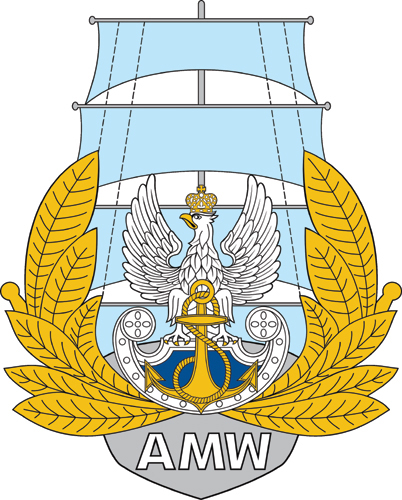 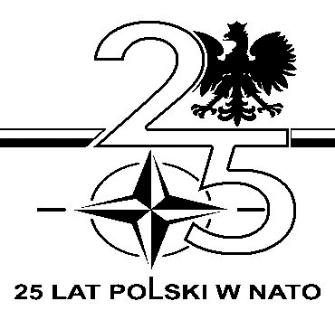   Akademia Marynarki Wojennejim. Bohaterów Westerplatteul. inż. Śmidowicza 6981-127 GDYNIAwww.amw.gdynia.plZAPRASZA DO ZŁOŻENIA OFERTY W POSTĘPOWANIUDostawa do siedziby zamawiającego sprzętu komputerowego, urządzeń peryferyjnych i oprogramowania II
TRYB UDZIELENIA ZAMÓWIENIA: przetarg nieograniczonyPodstawa prawna: art. 132 Ustawa z dnia 11.09.2019 r. - Prawo zamówień publicznych(Dz. U. z 2023 r. poz. 1605, 1720)                                                                                                                                                                                                                                                                                                                                           ZATWIERDZAM                                                                                                  Rektor-Komendantkontradmirał prof. dr hab. Tomasz SZUBRYCHT                                                                                        dnia ………………………2024 r Opracowała: Sekcja Zamówień PublicznychROZDZIAŁ 1Nazwa oraz adres Zamawiającego, numer telefonu, adres poczty elektronicznej oraz strony internetowej prowadzonego postępowaniaNazwa oraz adres Zamawiającego, numer telefonu, adres poczty elektronicznej oraz strony internetowej prowadzonego postępowaniaNazwa:Nazwa:Akademia Marynarki Wojennej Adres:Adres:ul. inż. Śmidowicza 6981 – 127 GDYNIANumer telefonu:Numer telefonu:261262537Godziny urzędowania:Godziny urzędowania:od godz. 7.30 do godz. 15.30NIP:NIP:586-010-46-93REGON:REGON:190064136Adres poczty elektronicznej:Adres poczty elektronicznej:przetargi@amw.gdynia.pl Adres strony internetowej:Adres strony internetowej prowadzonego postępowaniaAdres strony internetowej:Adres strony internetowej prowadzonego postępowaniawww.amw.gdynia.plplatforma zakupowahttps://platformazakupowa.pl/Wykonawca zamierzający wziąć udział w postępowaniu o udzielenie zamówienia publicznego, zobowiązany jest posiadać konto na platformie zakupowej.Zarejestrowanie i utrzymanie konta na platformie zakupowej oraz korzystanie z platformy jest bezpłatne. platforma zakupowahttps://platformazakupowa.pl/Wykonawca zamierzający wziąć udział w postępowaniu o udzielenie zamówienia publicznego, zobowiązany jest posiadać konto na platformie zakupowej.Zarejestrowanie i utrzymanie konta na platformie zakupowej oraz korzystanie z platformy jest bezpłatne. platforma zakupowahttps://platformazakupowa.pl/Wykonawca zamierzający wziąć udział w postępowaniu o udzielenie zamówienia publicznego, zobowiązany jest posiadać konto na platformie zakupowej.Zarejestrowanie i utrzymanie konta na platformie zakupowej oraz korzystanie z platformy jest bezpłatne. platforma zakupowahttps://platformazakupowa.pl/ROZDZIAŁ 4Opis przedmiotu zamówieniaROZDZIAŁ 5Informacje o przedmiotowych środkach dowodowychROZDZIAŁ 6Termin wykonania zamówieniaROZDZIAŁ 7Podstawy wykluczenia, o których mowa w art. 108 ust. 1ROZDZIAŁ 8Informacje o warunkach udziału w postępowaniu o udzielenie zamówieniaROZDZIAŁ 9Wykaz podmiotowych środków dowodowychROZDZIAŁ 10Informacja o środkach komunikacji elektronicznej, przy użyciu, których Zamawiający będzie komunikował się z Wykonawcami, oraz informacje 
o wymaganiach technicznych i organizacyjnych sporządzania, wysyłania 
i odbierania korespondencji elektronicznejROZDZIAŁ 11Informacja o sposobie komunikowania się Zamawiającego z Wykonawcami w inny sposób niż przy użyciu środków komunikacji elektronicznej 
w przypadku zaistnienia jednej z sytuacji określonych w art. 65 ust. 1, art. 66 i art. 69ROZDZIAŁ 12Wskazanie osób uprawnionych do komunikowania się z WykonawcamiSekcja Zamówień PublicznychAnna PARASIŃSKA, Beata ŁASZCZEWSKA-ADAMCZAK, Rafał FUDALA, Sabina REDASekcja Zamówień PublicznychAnna PARASIŃSKA, Beata ŁASZCZEWSKA-ADAMCZAK, Rafał FUDALA, Sabina REDASekcja Zamówień PublicznychAnna PARASIŃSKA, Beata ŁASZCZEWSKA-ADAMCZAK, Rafał FUDALA, Sabina REDAROZDZIAŁ 13Termin związania ofertąROZDZIAŁ 14Opis sposobu przygotowania ofertyROZDZIAŁ 15Sposób oraz termin składania ofertROZDZIAŁ 16Termin otwarcia ofertROZDZIAŁ 17Sposób obliczenia cenyROZDZIAŁ 18Opis kryteriów oceny ofert, wraz z podaniem wag tych kryteriów i sposobu ocenyLp.KryteriumZnaczenie kryterium (%)Liczba możliwych do uzyskania punktów1.Cena oferty 95do 95 punktów2.Okres gwarancji 5do 5 punktów   Lp.KryteriumZnaczenie kryterium (%)Liczba możliwych do uzyskania punktów1.Cena oferty 100do 100 punktówROZDZIAŁ 19Informacje o formalnościach, jakie muszą zostać dopełnione po wyborze oferty w celu zawarcia umowy w sprawie zamówienia publicznegoROZDZIAŁ 20Projektowane postanowienia umowy w sprawie zamówienia publicznego, które zostaną wprowadzone do treści tej umowyROZDZIAŁ 21Pouczenie o środkach ochrony prawnej przysługujących WykonawcyROZDZIAŁ 22Podstawy wykluczenia, o których mowa w art. 109 ust. 1, jeżeli Zamawiający je przewidujeROZDZIAŁ 23Opis części zamówienia, jeżeli Zamawiający dopuszcza składanie ofert częściowychROZDZIAŁ 24Liczba części zamówienia, na którą Wykonawca może złożyć ofertę, lub maksymalna liczbę części, na które zamówienie może zostać udzielone temu samemu Wykonawcy, oraz kryteria lub zasady, mające zastosowanie do ustalenia, które części zamówienia zostaną udzielone jednemu Wykonawcy, w przypadku wyboru jego oferty w większej niż maksymalna liczbie częściROZDZIAŁ 25Wymagania dotyczące wadium, w tym jego kwotę, jeżeli Zamawiający przewiduje obowiązek wniesienia wadiumROZDZIAŁ 26Informacje dotyczące zabezpieczenia należytego wykonania umowy, jeżeli Zamawiający je przewidujeROZDZIAŁ 27Informacje dotyczące ofert wariantowych, w tym informacje o sposobie przedstawiania ofert wariantowych oraz minimalne warunki, jakim muszą odpowiadać oferty wariantowe, jeżeli Zamawiający wymaga lub dopuszcza ich składanieROZDZIAŁ 28Liczba Wykonawców, z którymi zamawiający zawrze umowę ramową, jeżeli zamawiający przewiduje zawarcie umowy ramowej.ROZDZIAŁ 29Informacja o przewidywanych zamówieniach, o których mowa w art. 214 ust. 1 pkt 7 i 8, jeżeli zamawiający przewiduje udzielenie takich zamówieńROZDZIAŁ 30Informacje dotyczące przeprowadzenia przez Wykonawcę wizji lokalnej lub sprawdzenia przez niego dokumentów niezbędnych do realizacji zamówienia, o których mowa w art. 131 ust. 2 ustawy Prawo zamówień publicznych, jeżeli Zamawiający przewiduje możliwość albo wymaga złożenia oferty po odbyciu wizji lokalnej lub sprawdzeniu tych dokumentówROZDZIAŁ 31Informacje dotyczące walut obcych, w jakich mogą być prowadzone rozliczenia między Zamawiającym a wykonawcą, jeżeli Zamawiający przewiduje rozliczenia w walutach obcychROZDZIAŁ 32Informacje o uprzedniej ocenie ofert, zgodnie z art. 139, jeżeli zamawiający przewiduje odwróconą kolejność oceny.ROZDZIAŁ 33Informacja o przewidywanym wyborze najkorzystniejszej oferty 
z zastosowaniem aukcji elektronicznej wraz z informacjami, o których mowa w art. 230 ustawy Prawo zamówień publicznych, jeżeli Zamawiający przewiduje aukcję elektronicznąROZDZIAŁ 34Informacje dotyczące zwrotu kosztów udziału w postępowaniu, jeżeli Zamawiający przewiduje ich zwrotROZDZIAŁ 35Wymagania w zakresie zatrudnienia na podstawie stosunku pracy, 
w okolicznościach, o których mowa w art. 95ROZDZIAŁ 36Wymagania w zakresie zatrudnienia osób, o których mowa w art. 96 ust. 2 pkt 2, jeżeli Zamawiający przewiduje takie wymaganiaROZDZIAŁ 37Informacje o zastrzeżeniu możliwości ubiegania się o udzielenie zamówienia wyłącznie przez wykonawców, o których mowa w art. 94, jeżeli Zamawiający przewiduje takie wymaganiaROZDZIAŁ 38Informację o obowiązku osobistego wykonania przez Wykonawcę kluczowych zadań, jeżeli Zamawiający dokonuje takiego zastrzeżenia zgodnie z art. 60 i art. 121 ustawy Prawo zamówień publicznychROZDZIAŁ 39Wymóg lub możliwość złożenia ofert w postaci katalogów elektronicznych lub dołączenia katalogów elektronicznych do oferty, w sytuacji określonej w art. 93ustawy Prawo zamówień publicznychROZDZIAŁ 40Klauzula informacyjna z art. 13 RODO do zastosowania przez Zamawiających w celu związanym z postępowaniem o udzielenie zamówienia publicznegoROZDZIAŁ 41Regulacje „sankcyjne” ustaw i rozporządzeń dla wykonawcy / wykonawcy wspólnie ubiegającego się o udzielenie zamówienia publicznego, składanych na podstawie art. 125 ust. 1 oraz podmiotu udostępniającego zasoby, składanych na podstawie art. 125 ust. 5 ustawy z dnia 11 września 2021 rROZDZIAŁ 42ZałącznikiLp.SprzętIlośćCena jednostkowa nettoWartość nettoStawka VATCena jednostkowa bruttoWartość bruttoABC=B*CD=C*D=B*C*D1Zestaw komputerowy nr 110Lp.SprzętIlośćCena jednostkowa nettoWartość nettoStawka VATCena jednostkowa bruttoWartość bruttoABC=B*CD=C*D=B*C*D1Laptop nr 13232Laptop nr 22233Laptop nr 31234Laptop nr 4123Lp.SprzętIlośćCena jednostkowa nettoWartość nettoStawka VATCena jednostkowa bruttoWartość bruttoABC=B*CD=C*D=B*C*D1Tablet nr 1223Lp.SprzętIlośćCena jednostkowa nettoWartość nettoStawka VATCena jednostkowa bruttoWartość bruttoABC=B*CD=C*D=B*C*D1Monitor nr 110Lp.SprzętIlośćCena jednostkowa nettoWartość nettoStawka VATCena jednostkowa bruttoWartość bruttoABC=B*CD=C*D=B*C*D1Projektor nr 13232Projektor nr 2323Lp.SprzętIlośćCena jednostkowa nettoWartość nettoStawka VATCena jednostkowa bruttoWartość bruttoABC=B*CD=C*D=B*C*D1Drukarka nr 1202Drukarka nr 2103Drukarka nr 310Lp.OprogramowanieIlośćCena jednostkowa nettoWartość nettoStawka VATCena jednostkowa bruttoWartość bruttoABC=B*CD=C*D=B*C*D1Oprogramowanie Vmware Workstation 17 Pro Academic (licencja wieczysta wersja akademicka wraz z min. rocznym wsparciem)1123Lp.OprogramowanieIlośćCena jednostkowa nettoWartość nettoStawka VATCena jednostkowa bruttoWartość bruttoABC=B*CD=C*D=B*C*D1Oprogramowanie Vmware Workstation 17 Pro Academic (licencja wieczysta wersja akademicka wraz z min. rocznym wsparciem)1123Lp.OprogramowanieIlośćCena jednostkowa nettoWartość nettoStawka VATCena jednostkowa bruttoWartość bruttoABC=B*CD=C*D=B*C*D1Oprogramowanie Microsoft Windows Server Standard 2022 16 Core (licencja wieczysta - edukacyjna)1232Oprogramowanie Microsoft SQL Server 2022 Standard Edition Education (licencja wieczysta – edukacyjna)1233Licencja Microsoft SQL Server 2022 - 1 User CAL Education2523Nazwa producenta 
i oznaczenie produktu oferowanegoKomponentParametry wymaganeEkranPrzekątna: min. 23,8”Rozdzielczość: min. FHD (1920x1080), matowa, podświetlenie LEDObudowazintegrowana z monitorem (AIO)ChipsetDostosowany do zaoferowanego procesoraProcesormin. 14  rdzeniowy, min. 20 wątkowy,   osiągający w testach Average CPU Mark wynik nie gorszy niż 23328 punktów według zestawienia z dnia 21.05.2024 dostępnego w załączniku „PassMark CPU Benchmarks.pdf”Pamięć operacyjnaMin. 16 GB DDR4Dysk twardyMin. 512 GB SSD M.2 PCIe NVMeKarta graficznaZintegrowana karta graficzna wykorzystująca pamięć RAM systemu.Audio/VideoKarta dźwiękowa wbudowana, zgodna z HD Audio, wbudowane głośniki stereo, wbudowany mikrofon, wbudowana kamera HD Karta sieciowaLAN 10/100/1000 Mbit/s Karta Wi-Fi: 802.11acBluetooth min. 5.0Porty/złączaWbudowane (minimum): HDMI-out, min. 1 x USB 3.2, min. 3 x USB 3.2 gen. 2, 1x RJ 45 (LAN), 1x wyjście na słuchawki/wejście na mikrofonKlawiatura/myszKlawiatura USB w układzie US
Mysz USB z rolką (Scroll) ZasilaczZasilacz o sprawności minimum 80% o mocy min. 120W. System operacyjny Microsoft Windows 11 Pro 64 bit w języku polskimWymagania dodatkoweHub USB 3.0 min. 4-portowyDwa patchcordy UTP RJ45 kategorii 6 o długościach 3 metry i  5 metrówParametry wymaganeNazwa producenta i oznaczenie produktu oferowanegoProcesor min. 10  rdzeniowy, min. 12 wątkowy,   osiągający w testach Average CPU Mark wynik nie gorszy niż 13462 punktów według zestawienia z dnia 21.05.2024 dostępnego w załączniku „PassMark CPU Benchmarks.pdf”Nie mniej niż 16GB pamięci RAM (DDR4, minimalna częstotliwość pracy 3200 MHz)Przekątna ekranu 15,6’’, rozdzielczość nominalna 1920 x 1080Karta graficzna zintegrowanaKarta dźwiękowa zintegrowana Karta sieciowa zintegrowana, w standardzie Ethernet 10/100/1000 Mb/sObsługa WiFi 802.11 ac i Bluetooth 5Dysk SSD nie mniej niż 512 GB, SSD, M.2 PCIeZłącze USB 3.2 min. 3, USB Typu C min. 1, wyjście HDMI x1, RJ45Czytnik linii papilarnychPodświetlana klawiaturaWbudowane głośniki, mikrofon, kameraWaga max. 1,8kgSystem operacyjny: Microsoft Windows 11 Pro 64 bit w języku polskimMysz: Optyczna, przewodowa,  rozdzielczość nie mniej niż 800 dpi, interfejs USB, nie mniej niż 3 przyciski, rolka przewijaniaTorba: ładowana z góry, z dużą przednią kieszenią na kable i akcesoria, regulowany pasek naramienny o długości min. 1 m, kolor czarnyWymagania dodatkowe: 2 patchcordy UTP RJ45 kategorii 6 o długościach 3 metry i  5 metrówParametry wymaganeNazwa producenta i oznaczenie produktu oferowanegoProcesor min. 10  rdzeniowy, min. 12 wątkowy,  64bitowy,   osiągający w testach Average CPU Mark wynik nie gorszy niż 15156 punktów według zestawienia z dnia 21.05.2024 dostępnego w załączniku „PassMark CPU Benchmarks.pdf”Nie mniej niż 16GB pamięci RAM (DDR4, minimalna częstotliwość pracy 3200 MHz)Przekątna ekranu 15,6’’, rozdzielczość nominalna 1920 x 1080Karta graficzna zintegrowanaKarta dźwiękowa zintegrowana Karta sieciowa zintegrowana, w standardzie Ethernet 10/100/1000 Mb/sObsługa WiFi 802.11 ac i Bluetooth 5Dysk SSD nie mniej niż 512 GB, SSD, M.2 PCIeZłącze USB 3.2 min. 1, USB Typu-C min. 1, wyjście HDMI x1, RJ45, czytnik kart pamięci SDWbudowane głośniki, mikrofon, kameraSystem operacyjny: Microsoft Windows 11 Pro 64 bit w języku polskimWaga max. 1,9kgMysz: Optyczna,  przewodowa,  rozdzielczość nie mniej niż 800 dpi, interfejs USB, nie mniej niż 3 przyciski, rolka przewijaniaTorba: ładowana z góry, z dużą przednią kieszenią na kable i akcesoria, regulowany pasek naramienny o długości min. 1 m, kolor czarnyWymagania dodatkowe: 2 patchcordy UTP RJ45 kategorii 6 o długościach 3 metry i  5 metrówParametry wymaganeNazwa producenta i oznaczenie produktu oferowanegoProcesor min. 10  rdzeniowy, min. 16 wątkowy,  64bitowy,   osiągający w testach Average CPU Mark wynik nie gorszy niż 22911 punktów według zestawienia z dnia 21.05.2024 dostępnego w załączniku „PassMark CPU Benchmarks.pdf”Nie mniej niż 16GB pamięci RAM (DDR4, minimalna częstotliwość pracy 3200 MHz)Przekątna ekranu 17,3’’, rozdzielczość ekranu 1920 x 1080Częstotliwość odświeżania ekranu min 144HzKarta graficzna nie mniej niż 4GB pamięci GDDR6, osiągająca w teście Average G3D Mark wynik nie gorszy niż 6882 punktów według zestawienia z dnia 21.05.2024 dostępnego w załączniku „PassMark Video Card Benchmarks.pdf”Karta dźwiękowa zintegrowana Karta sieciowa zintegrowana, w standardzie Ethernet 10/100/1000 Mb/sObsługa WiFi  802.11 ac i Bluetooth 5Dysk SSD nie mniej niż 512 GB, SSD, M.2 PCIeZłącze USB 3.2 min. 2, USB Typu-C (Thunderbolt 4) min. 1, wyjście HDMI 2.1, RJ45 Wbudowane głośniki, mikrofon, kameraSystem operacyjny: Microsoft Windows 11 Pro 64 bit w języku polskimMysz: Optyczna,  przewodowa,  rozdzielczość nie mniej niż 800 dpi, interfejs USB, nie mniej niż 3 przyciski, rolka przewijaniaTorba: ładowana z góry, z dużą przednią kieszenią na kable i akcesoria, regulowany pasek naramienny o długości min. 1 m, kolor czarnyWymagania dodatkowe: 2 patchcordy UTP RJ45 kategorii 6 o długościach 3 metry i  5 metrówParametry wymaganeNazwa producenta i oznaczenie produktu oferowanegoProcesor min. 10  rdzeniowy, min. 12 wątkowy,  64bitowy,   osiągający w testach Average CPU Mark wynik nie gorszy niż 13462 punktów według zestawienia z dnia 21.05.2024 dostępnego w załączniku „PassMark CPU Benchmarks.pdf”Nie mniej niż 16GB pamięci RAM (DDR4, minimalna częstotliwość pracy 3200 MHz)Przekątna ekranu 14’’, rozdzielczość ekranu 1920 x 1080, matryca matowaKarta graficzna zintegrowanaKarta dźwiękowa zintegrowana Karta sieciowa zintegrowana, w standardzie Ethernet 10/100/1000 Mb/sObsługa WiFi  6E i Bluetooth 5Dysk SSD nie mniej niż 512 GB, SSD, M.2 PCIeZłącze USB 3.2 min. 3, USB Typu-C (DisplayPort i Power Delivery) min. 1, wyjście HDMI x1, RJ45 x1Wbudowane głośniki, mikrofon, kameraSystem operacyjny: Microsoft Windows 11 Pro 64 bit w języku polskimMysz: Optyczna,  przewodowa,  rozdzielczość nie mniej niż 800 dpi, interfejs USB, nie mniej niż 3 przyciski, rolka przewijaniaTorba: ładowana z góry, z dużą przednią kieszenią na kable i akcesoria, regulowany pasek naramienny o długości min. 1 m, kolor czarnyParametry wymaganeNazwa producenta i oznaczenie produktu oferowanegoProcesor: 8 rdzeniowy, architektura arm 64 bit, o częstotliwości min. 2 GHz, posiadający zintegrowany układ graficzny min. 2 rdzeniowyPamięć RAM: min. 8 GBPamięć wbudowana: min. 128 GBTyp ekranu: Pojemnościowy, Multi-touch 10 punktowy, TFTPrzekątna ekranu: 8,7"Rozdzielczość ekranu: 1340 x 800Wi-Fi 5 (802.11 a/b/g/n/ac)Moduł BluetoothNawigacja satelitarna: GPS, BeiDou, GLONASS, GalileoCzujniki: Akcelerometr, Czujnik Halla, Czujnik światła, kompas, żyroskopZłącza: USB Type-C – min. 1 szt.Wyjście słuchawkowe - min. 1 szt.Czytnik kart pamięci - min. 1 szt.Bateria: litowo-polimerowa o pojemności min. 5100 mAhSystem operacyjny: Android w wersji min. 13Wbudowane kamery: tył min. 8 Mpix, przód min. 2 MpixRozdzielczość nagrywania wideo min. 1920 x 1080Skaner twarzyFunkcja szybkiego ładowania 15WKolor: Szary Szerokość: max. 125 mmWysokość: max. 215 mmGrubość : max. 8 mmWaga: max. 350 gParametry wymaganeNazwa producenta i oznaczenie produktu oferowanegoPrzekątna: 27 calirozdzielczość nominalna:  1920 x 1080 piksele, proporcje ekranu: 16:9, częstotliwość odświeżania obrazu min. 75 Hz, matryca IPS  z podświetleniem LED, powłoka matrycy matowa, czas reakcji max. 4msjasność min. 300 cd/m2gniazda min. 1 szt. minijack, min. 1 szt. HDMI, min. 1 szt. DisplayPortredukcja niebieskiego światłaobsługa FreeSyncwbudowane głośniki stereo o mocy min. 2Wekran płaskiwaga max. 4,6kgParametry wymaganeNazwa producenta 
i oznaczenie produktu oferowanegoTechnologia: LCDTyp matrycy 3LCDRozdzielczość podstawowa rzeczywista: 1920x1080	 Jasność nominalna: min. 3000 ANSI lumenów	 Współczynnik kontrastu: min 16000:1Proporcje obrazu 16:9 	 Żywotność źródła światła min 12000 godzin (tryb ekonomiczny)Złącza: HDMI min. 1 szt., USB min. 2 szt. Obsługa WiFi i Bluetooth 	PilotSystem Android TVWaga max. 2,6kgkable do podłączenia zasilania oraz z komputerem min. 10 metrówtorba przenośnaParametry wymaganeNazwa producenta 
i oznaczenie produktu oferowanegoTechnologia: DLPRozdzielczość natywna: 1280 x 800Jasność nominalna: min. 4500 ANSI lumenów	 Współczynnik kontrastu: min 20000:1	 Żywotność źródła światła min 10000 godzin (tryb ekonomiczny)Moc lampy 210WWbudowane głośnikiZłącza: min. 1x D-sub 15-pin wyjście, min. 1 x USB, min. 1 x minijack, min. 1 x HDMI PilotWaga max. 2,4kgkable do podłączenia zasilania oraz z komputerem min. 10 metrówtorba przenośna Parametry wymaganeNazwa producenta 
i oznaczenie produktu oferowanegoTechnologia  druku:  LaserowaTyp drukarki: kolorowaMaks. rozmiar  nośnika:  A4Rozdzielczość druku  w czerni: 600 x 600 dpi Łączność: USB 2.0,  interfejs sieci Ethernet 10/100, Wi-FiSzybkość druku: min 27 str. / min.Pojemność podajnika: 250 arkuszyPojemność odbiornika papieru: 150 arkuszyDrukowanie dwustronne: Automatycznieobsługiwane systemy operacyjne: Windows 10 / 11kabel zasilający oraz kabel USBParametry wymaganeNazwa producenta i oznaczenie produktu oferowanegoTechnologia  druku:  LaserowaMaks. rozmiar  nośnika:  A4Rozdzielczość druku  w czerni: 1200 x 1200 dpiŁączność: USB 2.0,  interfejs sieci Ethernet 10/100/1000Wydajność: do 80000  str./miesiącSzybkość druku: do 38 str. / min.Drukowanie dwustronne: Automatycznieobsługiwane systemy operacyjne: Windows 10 / 11kabel zasilający oraz kabel USBParametry wymaganeNazwa producenta i oznaczenie produktu oferowanegoTechnologia  druku:  LaserowaTyp drukarki: monochromatycznaMaks. rozmiar  nośnika:  A4Rozdzielczość druku  w czerni: 2400 x 600 dpi Łączność: USB 2.0Szybkość druku: min 20 str. / min.Pojemność podajnika: 150 arkuszyPojemność odbiornika papieru: 50 arkuszyobsługiwane systemy operacyjne: Windows 10 / 11kabel zasilający oraz kabel USBwaga max. 4,5kg